22316VIC Advanced Diploma of Myotherapy

Version 1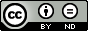 This course has been accredited under Parts 4.4 of the Education and Training Reform Act, 2006.

Accredited for the period: 1 January 2017 to 31 December 2021
22316VIC accreditation extended to: 31 December 2022
22316VIC accreditation extended to: 31 December 2023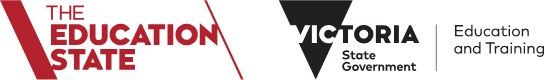 © State of Victoria (Department of Education and Training) 2016.Copyright of this material is reserved to the Crown in the right of the State of Victoria. This work is licensed under a Creative Commons Attribution-NoDerivs 3.0 Australia licence (see Creative Commons for more information). You are free to use, copy and distribute to anyone in its original form as long as you attribute Higher Education and Skills Group, Department of Education and Training as the author, and you license any derivative work you make available under the same licence.DisclaimerIn compiling the information contained in and accessed through this resource, the Department of Education and Training (DET) has used its best endeavours to ensure that the information is correct and current at the time of publication but takes no responsibility for any error, omission or defect therein.To the extent permitted by law DET, its employees, agents and consultants exclude all liability for any loss or damage (including indirect, special or consequential loss or damage) arising from the use of, or reliance on the information contained herein, whether caused or not by any negligent act or omission. If any law prohibits the exclusion of such liability, DET limits its liability to the extent permitted by law, for the resupply of the information.Third party sitesThis resource may contain links to third party websites and resources. DET is not responsible for the condition or content of these sites or resources as they are not under its control.Third party material linked from this resource is subject to the copyright conditions of the third party. Users will need to consult the copyright notice of the third party sites for conditions of usage.22316VIC Advanced Diploma of MyotherapyModification HistoryTable of ContentsSection A: Copyright and course classification information	11.	Copyright owner of the course	12.	Address	13.	Type of submission	14.	Copyright acknowledgement	15.	Licensing and franchising	16.	Course accrediting body	27.	AVETMISS Information	28.	Period of accreditation	2Section B: Course information	31.	Nomenclature	31.1.	Name of Qualification	31.2.	Nominal duration of the course	32.	Vocational or educational outcomes	32.1.	Purpose of the course	33.	Development of the course	43.1.	Industry / enterprise / community needs	43.2.	Review for re-accreditation	74.	Course outcomes	84.1.	Qualification level	84.2.	Employability skills	94.3.	Recognition given to the course	134.4.	Licensing/ regulatory requirements	135.	Course rules	135.1.	Course Structure	135.2.	Entry requirements	146.	Assessment	146.1.	Assessment strategy	146.2.	Assessor competencies	157.	Delivery	167.1.	Delivery modes	167.2.	Resources	178.	Pathways and articulation	189.	Ongoing monitoring and evaluation	19Section C: Units of Competency	20VU21873 Establish and manage a myotherapy practice	21VU21874 Manage health risks in a myotherapy environment	31VU21875 Work within a myotherapy framework	39VU21876 Perform myotherapy clinical assessment	50VU21877 Plan myotherapy treatment strategy	64VU21878 Provide myotherapy treatment	75VU21879 Provide myofascial dry needling treatment	83VU21880 Conduct research relating to myotherapy clinical practice	91Section A: Copyright and course classification information Section B: Course information Table 1:  Transition arrangements	Table 2:  Employability Skills Summary for 22316VIC Advanced Diploma of MyotherapySection C: Units of CompetencyCHCCOM002	Use communication to build relationshipsThis unit of competency is from the CHC Training Package and can be accessed from TGA : training.gov.au (see the National Register for more information). VersionDateDetails1.2November 2022Course accreditation extended to 31 December 2023.1.1July 2021Course accreditation extended to 31 December 2022.1.0September 2016Initial release approved to commence from 1 January 2017.Copyright owner of the course Copyright of this document is held by the Department of Education and Training, Victoria. © State of Victoria (Department of Education and Training) 2016.AddressExecutive DirectorIndustry Engagement and VET SystemsHigher Education and Skills GroupDepartment of Education and Training (DET)GPO Box 4367Melbourne VIC 3001Organisational Contact:Manager Training ProductsHigher Education and Skills GroupTelephone: (03) 9637 3092Day to day contact:Curriculum Maintenance Manager (Human Services)Swinburne UniversityPO Box 218Hawthorn VIC 3122Email: cmmhs@swin.edu.auTelephone:	03 9214 8501/	03 9214 5034Type of submissionRe-accreditationCopyright acknowledgementCopyright of this material is reserved to the Crown in the right of theState of Victoria. © State of Victoria (Department of Education and Training) 2016.The following unit of competency:CHCCOM002	Use communication to build relationshipsis from the CHC Community Services Training Package administered by the Commonwealth of Australia.© Commonwealth of AustraliaLicensing and franchisingThis work is licensed under a Creative Commons Attribution-NoDerivs 3.0 Australia licence (see Creative Commons for more information).You are free to use, copy and distribute to anyone in its original form as long as you attribute the, Department of Education and Training as the author, and you license any derivative work you make available under the same licence.Request for other use should be addressed to:Executive DirectorIndustry Engagement and VET SystemsHigher Education and Skills GroupDepartment of Education and Training (DET)GPO Box 4367Melbourne VIC 3001Copies of this publication can be downloaded free of charge from the DET website.Copyright of this material is reserved to the Crown in the right of the State of Victoria. © State of Victoria (Department of Education and Training) 2016.Course accrediting bodyVictorian Registration and Qualifications Authority (VRQA) AVETMISS InformationPeriod of accreditation1 January 2017 to 31 December 2021Extended to: 31 December 2022Extended to: 31 December 2023Nomenclature		Standard 1 AQTF Standards for Accredited CoursesNomenclature		Standard 1 AQTF Standards for Accredited CoursesName of QualificationAdvanced Diploma of MyotherapyNominal duration of the course855 hoursVocational or educational outcomes	Standard 1 AQTF Standards for Accredited CoursesVocational or educational outcomes	Standard 1 AQTF Standards for Accredited CoursesPurpose of the courseCompletion of this course enables qualified Remedial Massage Therapist to practise as a Myotherapist in their own practice, or as a member of a health clinicThe vocational outcomes of the Advanced Diploma of Myotherapy are to:Establish and manage a myotherapy practice; including business skills and legal compliance.Manage health risks in a myotherapy environment; including aspects of health risk analysis, personal and premises hygiene, as well as infection prevention and control.Work effectively within a myotherapy framework; including working within clinic and regulation guidelines, achieving quality standards, preparing client education and health strategies, as well as ongoing performance development and working with other services/networks.Perform myotherapy clinical assessment; including accurately gathering and interpreting information to assess a client’s condition in order to provide myotherapy treatment.Plan myotherapy treatment strategy; including negotiating with the client.Provide myotherapy treatment according to the techniques and practices of a myotherapy framework.Provide myofascial dry needling treatments.Source and evaluate relevant research information and apply findings to own myotherapy clinical practiceEmploy communication techniques to establish, build and maintain relationships with clients, colleagues and other stakeholders.Development of the course	Standards 1 and 2 AQTF Standards for Accredited CoursesDevelopment of the course	Standards 1 and 2 AQTF Standards for Accredited CoursesIndustry / enterprise / community needsIndustry need for the Advanced Diploma of MyotherapyThere is a significant role for a health care professional that has a primary focus on optimising the function of the soft tissue of the body. This role is increasing being filled by the modality of Myotherapy.Myotherapy treatment in Australia was first introduced in the early 1990’s and is the only manual therapy profession that provides treatment and management of myofascial pain and dysfunction as its primary focus. The industry demand for myotherapists arose from the need for remedial massage therapists to work with clients presenting with more complex conditions than they were exposed to in their training.In Australia, myotherapy is a self-regulated profession and professional practice is supported by industry associations and rebates for treatment are recognised by numerous health funding bodies.Myotherapy is a discipline recognised by the Australian Natural Therapists Association (ANTA), Association of Massage Therapists (AMT), Australian Association of Massage Therapists (AAMT), and the Myotherapy Association Australia (MA).The Advanced Diploma of Myotherapy addresses an industry training need not covered by other VET qualifications: there are no Myotherapy qualifications in the Health (HLT) Training Package, nor are there any other VET Accredited Courses that address Myotherapy.Formal training for a Myotherapist requires the completion of a Diploma of Remedial Massage (from the HLT Training Package) and the Advanced Diploma of Myotherapy. The competencies gained from completion of the Diploma of Remedial Massage are, therefore, a requirement for entry to the Advanced Diploma of Myotherapy.Myotherapy as a discipline Myotherapist is a health practitioner specialising in the assessment, treatment and prevention of specific musculoskeletal conditions and somatic dysfunction. Treatment may involve various modalities that enhance the restoration and recovery from these conditions via treatment of soft tissues. For example; muscle, fascia and associated structure.Myotherapy is a manual therapy with a scope of practice aimed at treating and managing the soft tissues of the body. Soft tissues include muscular and connective tissues and their within and between system interactions.  A Myotherapist uses underpinning knowledge of anatomy, physiology, kinesiology, biomechanics and pathology to understand the relationships between the myofascia (muscles and related connective tissues), but also how the muscles and connective tissues relate to other systems of the body.Myotherapists use clinical examination skills, to locate the sources of symptoms and identify dysfunctions. They also use high level communication, clinical reasoning, problem solving and planning skills to design and implement treatment and management programs.Where symptoms or dysfunctions exist, treatment aims to normalise sensation and function. Additionally, where no symptoms exist, management aims to optimise function, posture and movement. Normalising includes assisting the relief of pain and the return of normal sensation, posture and movement.The Myotherapist can function as the first point of treatment with an expert knowledge of the function and dysfunction of the soft tissue of the body in relation to movement. The Myotherapist can also function as a specialised member within an interdependent multi-disciplinary team of health professionals.Background to the Advanced Diploma of MyotherapyThis course was first developed in the early 1990’s as the Advanced Diploma of Remedial Massage and later as the Advanced Diploma of Remedial Massage (Myotherapy) in a suite of qualifications along with the Certificate IV in Massage and the Diploma of Remedial Massage both of which are now included in the national HLT Health training package. There are no qualifications or units of competency in myotherapy in the current HLT Health Training Package.Graduates of the Diploma of Remedial Massage and the Advanced Diploma of Myotherapy can treat muscle pain and dysfunction.  However, graduates of the Advanced Diploma of Myotherapy can deal with more complex cases due to extended knowledge. Where referral to other healthcare professions is considered necessary, myotherapists can provide detailed and useful information of the client’s condition to expedite ongoing treatment.The difference between the Diploma of Remedial Massage and the Advanced Diploma of Myotherapy is not primarily in the treatment techniques, as some of the treatment modalities and techniques that Myotherapists use are also employed by other manual therapists. What differentiates myotherapy from other manual therapies available is the specific clinical practice framework and the specialised application of techniques and interventions that form the treatment and management programs used to normalise and promote optimal myofascial function.There has been consistent demand for training in myotherapy over the life of the existing course. Current student enrolments reflect 200+ each year. Accredited training is currently provided by a range of seventeen public and private registered training organisations throughout Australia.A Project Steering Committee (PSC) was formed to oversee the re-accreditation of the course.  The membership of the PSC was as follows:Grant McKechnie (Chair)	Ballarat Sports & Exercise Rehabilitation CentreCher Hetherington	Shepparton MyotherapyAndrew Fleming	Community Services & Health Industry Training Board Bianca Alivizatos	Darebin MyotherapyJoshua Davies	Royal Melbourne Institute of Technology (RMIT)Sue Gillespie	Australian Association of Massage Therapists Ltd (AAMT)Nello Marino	Myotherapy Association Australia (MA)Robert Granter	MyotherapistIn attendance:Jennifer Fleischer	CMM – Human Services, Swinburne UniversityWendy Dowe	CMM – Human Services, Swinburne UniversitySam McCurdy	Dewhurst Consultancy Pty LtdThe skills/knowledge profile for a Myotherapist, which had been developed in 2013, was reviewed and updated by the Steering Committee before being mapped to the units within the course structure to confirm that the course meets the industry needs. The change with the introduction of new curriculum units was due to the revised components of Training Packages and the range of units included in the revised HLT52015 Diploma of Remedial Massage. As a result, there are some changes to the course structure.The 22316VIC Advanced Diploma of Myotherapy:Does not duplicate, by title or coverage, the outcomes of an endorsed training package qualificationIs not a subset of a single training package qualification that could be recognised through one or more statements of attainment or a skill setDoes not include units of competency additional to those in a training package qualification that could be recognised through statements of attainment in addition to the qualificationDoes not comprise units that duplicate units of competency of a training package qualificationReview for re-accreditationAlthough the existing course 22248VIC Advanced Diploma in Myotherapy is accredited until 31st December 2018, a mid-year review identified significant changes to the Community Services (CHC) and Health (HLT) Training Packages.These changes affected all of the imported units in the Advanced Diploma in Myotherapy; a number of which had been deleted with no replacement or have been updated and deemed not equivalent. In addition, HLT50307 Diploma of Remedial Massage (the entry requirement qualification for 22248VIC) is superseded by HLT52015 Diploma of Remedial Massage and has undergone a significant modification seeing an increase from 14 to 21 units and removal of the Certificate IV in Massage as an entry requirement. It was determined that these changes in the CHC and HLT Training Packages were significant and necessitated a full re-accreditation of the Advanced Diploma in Myotherapy to enable enrolments into the course from 2017. In addition, additional Units of Competency were written to address the gaps that resulted from the Training Package updates.The vocational outcome of 22316VIC Advanced Diploma of Myotherapy is deemed to be equivalent to the vocational outcome of 22248VIC Advanced Diploma of Myotherapy.RTOs are advised there are additional resourcing requirements for delivery, training and assessment of 22316VIC Advanced Diploma of Myotherapy. RTOs are required to review the changes that have occurred in the new 22316VIC Advanced Diploma of Myotherapy and make the required resource adjustments prior to enrolling students.Transition arrangements from the existing course to the re-accredited course are indicated in Table 1.22248VICAdvanced Diploma of Myotherapy22248VICAdvanced Diploma of Myotherapy22316VICAdvanced Diploma of Myotherapy22316VICAdvanced Diploma of MyotherapyCommentUnit codeUnit titleUnit codeUnit TitleCommentBSBRKG502BManage and monitor business or records systemsVU21873Establish and manage a myotherapy practiceNot equivalentCHCADMIN604BManage the finances, accounts and resources of an organisationVU21873Establish and manage a myotherapy practiceNot equivalentCHCCOM403AUse targeted communication skills to build relationshipsCHCCOM002Use communication to build relationshipsNot equivalentHLTHIR505DProvide leadership in promoting effective work practices in healthVU21874Manage health risks in a myotherapy environmentNot equivalentHLTIN403CImplement and monitor infection control policy and proceduresVU21874Manage health risks in a myotherapy environmentNot equivalentHLTNUT601CApply literature research findings to clinical practiceVU21880Conduct research relating to myotherapy clinical practiceNot equivalentVU21414Work within a myotherapy frameworkVU21875Work within a myotherapy frameworkEquivalentVU21415Perform myotherapy clinical assessmentVU21876Perform myotherapy clinical assessmentEquivalentVU21416Plan myotherapy treatment strategyVU21877Plan myotherapy treatment strategyEquivalentVU21417Provide myotherapy treatmentVU21878Provide myotherapy treatmentEquivalentVU21418Provide myofascial dry needling treatmentVU21879Provide myofascial dry needling treatmentEquivalentCourse outcomes	Standards 1, 2, 3 and 4 AQTF Standards for Accredited CoursesCourse outcomes	Standards 1, 2, 3 and 4 AQTF Standards for Accredited CoursesQualification levelStandards 1, 2 and 3 AQTF Standards for Accredited Courses The 22316VIC Advanced Diploma of Myotherapy aligns to the Advanced Diploma level of the Australian Qualifications Framework in that graduates will have:Knowledge:Specialised and integrated technical and theoretical knowledge with depth within the field of myotherapySkills:Cognitive and communication skills to identify, analyse, synthesise and act on information from a range of sources.  For example, in determining the appropriate treatment for different clientsCognitive and communication skills to transfer knowledge and skills to others and to demonstrate understanding of specialised knowledge with depth in some areas.  For example, in working effectively a member of a team of health professionals in a clinical environment.Cognitive and communication skills to formulate responses to complex problems.  For example, in assessing the needs of clients presenting with a diverse range of health problems.Wide-ranging specialised technical, creative or conceptual skills to express ideas and perspectives.  For example, in communicating with other health professionals and health services.Application of knowledge and skillsGraduates will have the ability to apply knowledge and skills:With depth in areas of myotherapy specialisation, in clinical contexts subject to changeWith initiative and judgment in planning, design, technical or management functions in myotherapy treatments;To adapt a range of fundamental principles and complex techniques to known and unknown situations relating to client health problemsAcross a broad range of technical or management functions, with accountability for personal outputs and personal and team outcomes within broad parameters.  For example, in managing a myotherapy practice and/or participating as a member of a clinical team.The Volume of Learning for the 22316VIC Advanced Diploma of Myotherapy is typically 1.5 - 2 years. This will involve 855 hours of structured tuition and assessment, plus approximately 1,000 hours of independent learning, projects and assignments.Employability skills  Standard 4 AQTF Standards for Accredited CoursesThis course has been mapped to national employability skills.  A summary of the employability skills to be achieved in this course is provided in Table 2 below.Employability Skills SummaryEmployability Skills Summary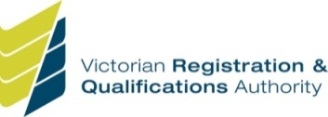 Qualification Code: 22316VIC22316VICQualification Title:Advanced Diploma of MyotherapyAdvanced Diploma of MyotherapyThe following table contains a summary of the employability skills required for this qualification. This table should be interpreted in conjunction with the detailed requirements of each unit of competency packaged in this qualification. The Employability Skills facets described here are broad industry requirements that may vary depending on the packaging options.The following table contains a summary of the employability skills required for this qualification. This table should be interpreted in conjunction with the detailed requirements of each unit of competency packaged in this qualification. The Employability Skills facets described here are broad industry requirements that may vary depending on the packaging options.The following table contains a summary of the employability skills required for this qualification. This table should be interpreted in conjunction with the detailed requirements of each unit of competency packaged in this qualification. The Employability Skills facets described here are broad industry requirements that may vary depending on the packaging options.Employability SkillIndustry/enterprise requirements for this qualification include the following facets:Industry/enterprise requirements for this qualification include the following facets:Communication that contributes to productive and harmonious relations across employees and customersUtilising specialist communication skills to build strong relationshipsCollecting and analysing information from clientsExplaining myotherapy treatment strategies to clientsLiaising with other health care professionalsRecording client and treatment dataUtilising specialist communication skills to build strong relationshipsCollecting and analysing information from clientsExplaining myotherapy treatment strategies to clientsLiaising with other health care professionalsRecording client and treatment dataTeamwork that contributes to productive working relationships and outcomesCollaborating with other health care professionals on specific case studiesProviding leadership and support to others in promoting effective work practices Working with clients on treatment strategies to achieve positive outcomesLiaising with other professionals on aspects of business, such as finance, record-keeping, marketing etc.Collaborating with other health care professionals on specific case studiesProviding leadership and support to others in promoting effective work practices Working with clients on treatment strategies to achieve positive outcomesLiaising with other professionals on aspects of business, such as finance, record-keeping, marketing etc.Problem solving that contributes to productive outcomesUsing information presented by the client, assessment skills and clinical reasoning to identify specific health problemsDesigning myotherapy treatments to address specific health problemsDetermining when referrals to other health professionals are appropriateUsing information presented by the client, assessment skills and clinical reasoning to identify specific health problemsDesigning myotherapy treatments to address specific health problemsDetermining when referrals to other health professionals are appropriateInitiative and enterprise that contribute to innovative outcomesEstablishing and maintaining a professional business profileEstablishing and maintaining a professional support networkAdapting or modifying treatment strategies to ensure positive health outcomesApplying literature research findings to clinical practiceEstablishing and maintaining a professional business profileEstablishing and maintaining a professional support networkAdapting or modifying treatment strategies to ensure positive health outcomesApplying literature research findings to clinical practicePlanning and organising that contribute to long and short-term strategic planningManaging a myotherapy practiceManaging knowledge and information of the myotherapy practiceImplementing and monitoring effective infection control policy and proceduresPlanning myotherapy assessments Planning myotherapy treatment strategiesPrioritising personal work tasksManaging a myotherapy practiceManaging knowledge and information of the myotherapy practiceImplementing and monitoring effective infection control policy and proceduresPlanning myotherapy assessments Planning myotherapy treatment strategiesPrioritising personal work tasksSelf-management that contributes to employee satisfaction and growthMonitoring work to ensure compliance with Myotherapy standards, practice framework, regulatory, legislative, client or organisational requirementsNetworking with other health professionalsMaintaining and developing the currency of personal skills and knowledgeAssessing own practice against professional standards or code of ethics Monitoring work to ensure compliance with Myotherapy standards, practice framework, regulatory, legislative, client or organisational requirementsNetworking with other health professionalsMaintaining and developing the currency of personal skills and knowledgeAssessing own practice against professional standards or code of ethics Learning that contributes to ongoing improvement and expansion in employee and company operations and outcomesConducting research applicable to professional clinical practice and treatmentUndertaking relevant professional development to maintain personal skills and knowledgeLiaising with other health professionals on the need for referrals to other health modalitiesEvaluating the effectiveness of different myotherapy treatment strategies for specific health problemsParticipating in regular performance reviews of self and others within the team of work responsibilities and performance Conducting research applicable to professional clinical practice and treatmentUndertaking relevant professional development to maintain personal skills and knowledgeLiaising with other health professionals on the need for referrals to other health modalitiesEvaluating the effectiveness of different myotherapy treatment strategies for specific health problemsParticipating in regular performance reviews of self and others within the team of work responsibilities and performance Technology that contributes to the effective carrying out of tasksUsing common electronic office equipment to run the business, such as telephone, record keeping, booking systems etc.Operating a computer and software to conduct word processing, information management and clinical research, using the internet etc.Applying technology-based interventionsUsing corrective exercise equipmentUsing the internet to conduct researchUsing common electronic office equipment to run the business, such as telephone, record keeping, booking systems etc.Operating a computer and software to conduct word processing, information management and clinical research, using the internet etc.Applying technology-based interventionsUsing corrective exercise equipmentUsing the internet to conduct researchRecognition given to the course Standard 5 AQTF Standards for Accredited CoursesOn completion of the course, graduates may be eligible to apply for membership to professional associations. Including but not limited to:Myotherapy Association Australia (MA)Australian Association of Massage Therapists Ltd (AAMT)Association of Massage Therapists Ltd (AMT)Australian Natural Therapists Association Ltd (ANTA)Licensing/ regulatory requirements Standard 5 AQTF Standards for Accredited Courses Not applicableCourse rules 	Standards 2, 6,7 and 9 AQTF Standards for Accredited CoursesCourse rules 	Standards 2, 6,7 and 9 AQTF Standards for Accredited CoursesCourse Structure To gain the award of 22316VIC Advanced Diploma of Myotherapy, participants must complete all nine (9) units of competency.Participants who do not complete the full course will be awarded a Statement of Attainment listing those units that they have successfully completed. The course structure is reflected in Table 3.Course Structure To gain the award of 22316VIC Advanced Diploma of Myotherapy, participants must complete all nine (9) units of competency.Participants who do not complete the full course will be awarded a Statement of Attainment listing those units that they have successfully completed. The course structure is reflected in Table 3.Table 3:Table 3:Entry requirementsStandard 9 AQTF Standards for Accredited CoursesThere are no barriers to entry on the grounds of age, gender, political or cultural background.Entrants to the 22316VIC Advanced Diploma of Myotherapy must provide evidence that they have gained competencies equivalent to those defined by:HLT50307 Diploma of Remedial Massage from the HLT07 training package, orHLT52015 Diploma of Remedial Massage from the HLT training package.Assessment 		Standards 10 and 12 AQTF Standards for Accredited CoursesAssessment 		Standards 10 and 12 AQTF Standards for Accredited CoursesAssessment strategyStandard 10 AQTF Standards for Accredited Courses All assessment, including Recognition of Prior Learning (RPL), must be compliant with the requirements of:standard 1.2 of the AQTF: Essential Conditions and Standards for Initial Registration and standard 1.5 of the AQTF: Essential Conditions and Standards for Continuing Registration,orstandard 1, Clauses 1.1 and 1.8 of the Standards for Registered Training Organisations 2015 (SRTOs),orthe relevant Standards for Registered Training Organisations in effect at the time of assessment.There must be evidence of the student having achieved a minimum of 75 hours of supervised clinical practice involving 30 clients with varied musculoskeletal conditions. Clients must include males and females from different stages of life.The assessment of the imported endorsed unit of competency must be consistent with the requirements of the CHC Community Services Training Package including RPL processes.Assessment strategies must be based on the principles of consistency, fairness, validity and reliability.  Assessment strategies should be designed to:Cover a range of skills and knowledge required to demonstrate the achievement of the course aimsCollect evidence on a number of occasions and in a variety of contexts and situationsBe appropriate to the knowledge, skills, methods of delivery and needs/characteristics of the learnersAssist assessors to interpret evidence consistentlyRecognise prior learningBe equitable to all groups of learnersWhere possible an integrated/holistic approach to assessment is suggested, in relation to the intended learning outcomes of the course and performance required in the workplace. Integration can refer to:elements and performance criteria from the same unit being grouped together for assessment, orelements and performance criteria from several units being grouped together for assessmentAssessment methods must involve the practical application of knowledge and demonstration of skills in a real or simulated myotherapy clinical environment under the supervision of a qualified trainer/assessor.  Assessment methods may also include (but are not restricted to):Written assignments or testsOral presentationsObservationPortfolio development and presentationWork-based projectsAction research projectsWork placementThe opportunity for learners to negotiate the form of assessment is also possible in many cases, e.g. alternative assessments for learners with special needs.Assessment of competencies through the RPL process must include proof of the demonstration of the relevant competencies within a clinical environment.Assessor competenciesStandard 12 AQTF Standards for Accredited Courses Assessment must be undertaken by a person or persons in accordance with:standard 1.4 of the AQTF: Essential Conditions and Standards for Continuing Registration,or standard 1, Clauses 1.13, 1.14, 1.15, 1.16 and 1.17 of the Standards for Registered Training Organisations 2015 (SRTOs),orthe relevant Standards for Registered Training Organisations in effect at the time of assessment.In addition, it is recommended that Assessors have:a minimum of 2 year’s myotherapy clinical experienceandcurrent membership of a relevant Professional Association.Assessors delivering the imported endorsed unit of competency must satisfy the requirements for trainers specified in the CHC Community Services Training Package.Delivery			Standards 11 and 12 AQTF Standards for Accredited CoursesDelivery			Standards 11 and 12 AQTF Standards for Accredited CoursesDelivery modesStandard 11 AQTF Standards for Accredited CoursesThe 22316VIC Advanced Diploma of Myotherapy is designed to be delivered to persons wishing to practice myotherapy.There must be evidence of the student having achieved a minimum of 75 hours of supervised clinical practice (in a real or simulated clinical environment) involving 30 clients with varied musculoskeletal conditions. Clients must include males and females from different stages of life.All units in the course allow for delivery in a variety of modes including:Flexible deliveryTraditional classroom deliverySupervised clinical practice involving real clients in real or simulated clinical environmentWorkplace trainingTraining may be delivered on a full-time or part-time basis. It is highly recommended that participants be exposed to real work environments and examples/case studies. Some areas of content may be common to more than one element and therefore integrated/holistic delivery and assessment may be appropriate.The use of flexible delivery in the provision of training should ensure the development of practical skills are achieved to the required standard and include access to a real or simulated clinical environment and real clients as stated in the unit.  The units of competency may be contextualised to meet the needs of different groups of students. Generally, this means:Elements and associated performance criteria must not be altered in any wayThe Range Statement may be expanded as long as it does not increase the complexity of the unitThe Evidence Guide may be expanded as long as it retains the integrity of the unit and does not jeopardise the student’s potential to achieve the competencyLearning and assessment resources may be tailored to the specific needs of the target group/student, while maintaining their validityResourcesStandard 12 AQTF Standards for Accredited CoursesSpecialised resources required for the delivery of the 22316VIC Advanced Diploma of Myotherapy include:Fully equipped training facilities and equipmentRelated range of texts and/or medical manuals, references and audio/visual materialsRelevant national, state or local government regulations and guidelinesWorkplace documentationComputer accessA real or simulated clinical environment must, as a minimum, have the following:Treatment table and chairSinkLinenTreatment oils, lotions and creamsSingle use dry needlesSharps disposal unitBathroom facilitiesElectrical stimulation devices e.g.: TENS machineHot or cold packs, or iceStrapping tape and bandagesFirst aid equipmentHygiene aidsStationery and filing systemsComplementary therapeutic devicesAppropriate exercise equipmentAccess to real clients (members of the public). Clients must include males and females from different stages of life with varied musculoskeletal conditionsEach unit of competency specifies the resource requirements relevant to the unit.Qualifications of TrainersTraining must be undertaken by a person or persons in accordance with:standard 1.4 of the AQTF: Essential Conditions and Standards for Continuing Registration,or standard 1, Clauses 1.13, 1.14, 1.15, 1.16 and 1.17 of the Standards for Registered Training Organisations 2015 (SRTOs),or the relevant Standards for Registered Training Organisations in effect at the time of assessmentIt is also recommended that Trainers have: a minimum of two years of myotherapy clinical experienceand current membership of a relevant Professional Association.Trainers delivering the imported endorsed unit of competency must satisfy the requirements for trainers specified in the CHC Community Services Training Package.Pathways and articulationStandard 8 AQTF Standards for Accredited Courses This course includes a nationally endorsed unit of competency from the CHC Community Services Training Package. Participants who successfully complete this unit will be able to gain credit into other qualifications containing the unit.Entrants to the course will also receive a credit for the imported endorsed unit of competency that they may have already completed in other studies. No formal articulation arrangements have yet been negotiated with the higher education sector.  Generally, arrangements for articulation into higher education qualifications will need to be undertaken individually and on a case-by-case basis.RTOs should refer to the AQF Pathways Policy when negotiating articulation to higher education qualifications.Ongoing monitoring and evaluationStandard 13 AQTF Standards for Accredited CoursesThe course will be maintained and monitored by the Curriculum Maintenance Manager (CMM) for Human Services.  This will be facilitated by the formation of a Course Review Group made up of key stakeholders such as representatives from:CMM-Human ServicesRelevant Professional AssociationsTraining providers of the courseCommunity Services and Health Industry Training BoardA review of the course will take place at the mid-point of the accreditation period. Feedback will be sought from those Registered Training Organisations offering the course, as part of the review process.Processes for gathering evaluation data may include:Student feedback questionnairesEmployer feedbackTrainer and assessor feedback,Victorian Department of Health bulletinsUpdates to the Community Services and Health Training packagesRecommendations for any significant changes will be reported to the Victorian Registration and Qualifications Authority (VRQA). Unit codeUnit TitlePageVU21873Establish and manage a myotherapy practice20VU21874Manage health risks in a myotherapy environment30VU21875Work within a myotherapy framework38VU21876Perform myotherapy clinical assessment49VU21877Plan myotherapy treatment strategy63VU21878Provide myotherapy treatment74VU21879Provide myofascial dry needling treatment82VU21880Conduct research relating to myotherapy clinical practice90VU21873Establish and manage a myotherapy practiceUnit DescriptorThis unit describes the skills and knowledge required to establish and manage a myotherapy practice.  It includes business skills, legal compliance and interacting with the health care system/other health professionals.No licensing, legislative, regulatory or certification requirements apply to this unit at the time of publication.Employability SkillsThis unit contains Employability SkillsApplication of the UnitThis unit applies to a qualified Remedial Massage Therapist who is practicing as a Myotherapist and is establishing and managing their own clinical practice. Individuals in this role interpret business information and numerical data competently. The skills in this unit must be applied in accordance with Commonwealth and State/Territory legislation, Australian/New Zealand Standards, industry codes of practice and clinic guidelines.ELEMENTPERFORMANCE CRITERIAElements describe the essential outcomes of a unit of competency.Performance criteria describe the required performance needed to demonstrate achievement of the element. Where bold italicised text is used, further information is detailed in the required skills and knowledge and/or the range statement. Assessment of performance is to be consistent with the evidence guide.1.	Develop a business plan for a myotherapy practice1.1	Any pre-existing strategic business and operational plans are reviewed and evaluated to identify potential improvements1.	Develop a business plan for a myotherapy practice1.2	Key stakeholders are consulted to establish the local market requirements and pricing options1.	Develop a business plan for a myotherapy practice1.3	Performance objectives and measures are established through consultation with key stakeholders1.	Develop a business plan for a myotherapy practice1.4	Financial, human and physical resources needed for the business are identified1.	Develop a business plan for a myotherapy practice1.5	Effective and efficient records management systems are selected1.	Develop a business plan for a myotherapy practice1.6	Information required for legal compliance as a myotherapy practice are researched and interpreted1.	Develop a business plan for a myotherapy practice1.7	The risks associated with a myotherapy practice are identified and effective control mechanisms established1.	Develop a business plan for a myotherapy practice1.8	The business plan is written incorporating the key criteria for managing the myotherapy business2.	Implement records management systems2.1	The records management system requirements for a myotherapy practice are determined.2.	Implement records management systems2.2	Security and access requirements for the records management systems are confirmed2.	Implement records management systems2.3	The format content and metadata of records for each organisational function are analysed2.	Implement records management systems2.4	The technological requirements of records systems appropriate to the myotherapy practice are selected2.	Implement records management systems2.5	The cost structure, maintenance, disposal and updating requirements of the records systems are verified to conform to the needs of the practice2.	Implement records management systems2.6	An implementation plan is developed incorporating measurable performance indicators for recordkeeping activities2.	Implement records management systems2.7	The records systems plan is implemented ensuring that relevant staff are fully informed and well trained in their use 2.	Implement records management systems2.8	The records systems are monitored and evaluated and any problems and changes are addressed3.	Implement operational strategies and procedures3.1	Operational systems and key performance indicators are applied to monitor the business performance and client satisfaction3.	Implement operational strategies and procedures3.2	Operational procedures are employed to control stock, expenditure, costs and risks to health and safety in accordance with the business plan3.	Implement operational strategies and procedures3.3	Staffing requirements are maintained to maximise productivity within budget3.	Implement operational strategies and procedures3.4	Myotherapy treatments are provided in accordance with client needs and the practice’s time, cost and quality specifications3.	Implement operational strategies and procedures3.5	Quality procedures are utilised to address practice needs and client requirements4.	Establish and manage financial control of the myotherapy practice4.1	Systems for financial management and reporting are established that adhere to legal and business requirements4.	Establish and manage financial control of the myotherapy practice4.2	Financial advisers are consulted, where necessary, to endure financial viability and compliance4.	Establish and manage financial control of the myotherapy practice4.3	Budgets are prepared appropriate to the desired practice performance outcomes4.	Establish and manage financial control of the myotherapy practice4.4	Actual income and expenditure are checked against budgets at regular identified intervals and adjustments are made to address deviations, as required4.	Establish and manage financial control of the myotherapy practice4.5	Appropriate financial reports are prepared and submitted to relevant bodies, as and when required4.	Establish and manage financial control of the myotherapy practice4.6	Budget and financial information is analysed and interpreted to monitor business performance4.	Establish and manage financial control of the myotherapy practice4.7	Contingency plans are developed to accommodate possible shortfalls in funding and resourcing5.	Interact with health professionals and the health system5.1	Health care systems and services are identified which are relevant to the myotherapy practice5.	Interact with health professionals and the health system5.2	Current and accurate information about other health care services is collected for use with clients5.	Interact with health professionals and the health system5.3	Effective relationships are established with workers from different sectors and levels of the healthcare industry5.	Interact with health professionals and the health system5.4	Professional networks are utilised to maintain current knowledge of the health system relating to myotherapy5.	Interact with health professionals and the health system5.5	Referrals are made to other professional health services based on client needs and assessment indications6.	Maintain legal and ethical compliance6.1	Information required for legal compliance of a myotherapy practice is researched and interpreted6.	Maintain legal and ethical compliance6.2	Risks, penalties and consequence of legal non-compliance are identified6.	Maintain legal and ethical compliance6.3	The ethical framework that applies to a myotherapy practice is clarified and adhered to6.	Maintain legal and ethical compliance6.4	The ethical responsibilities of the practice to health care colleagues, clients and the broader community are determined6.	Maintain legal and ethical compliance6.5	Relevant information is disseminated on the need for legal and ethical compliance to all members of the myotherapy practice6.	Maintain legal and ethical compliance6.6	Legal and ethical compliance is monitored on an ongoing basis and immediate corrective action is taken for any non-compliance that is identified7.	Evaluate the practice’s performance7.1	Client satisfaction and operational targets are regularly monitored to ensure optimum business performance7.	Evaluate the practice’s performance7.2	Systems and structures are reviewed to more effectively support the practise’s performance7.	Evaluate the practice’s performance7.3	Operating problems are investigated and analysed to establish causes and prompt corrective action is taken7.	Evaluate the practice’s performance7.4	Policies and procedures are amended to incorporate corrective actions7.	Evaluate the practice’s performance7.5	The business plan is reviewed and amended, as required, to maintain business viability7.	Evaluate the practice’s performance7.6	Proposed changes are clearly recorded to aid future planningREQUIRED SKILLS AND KNOWLEDGEREQUIRED SKILLS AND KNOWLEDGEThis describes the essential skills and knowledge and their level, required for this unit.This describes the essential skills and knowledge and their level, required for this unit.Required knowledge:Processes for developing effective business plansKey stakeholders in setting up and operating a myotherapy practiceNational Code of Conduct for Unregistered Health WorkersRecords systems required for a myotherapy practice including those for tax requirements, human resource management, financial control, stock control and client records Strategies and procedures for continuous improvement, as well as for records access and securityFinancial management processes and taxation requirements, including budgeting processes and auditing procedures Structure, function and interrelationships of the Australian health systemHow health care professionals and allied health services interrelate and their relationship to a myotherapy practiceHealth system funding and financial structures and their implications to the myotherapy practice and its’ clientsClient referral procedures and accompanying evidence requiredLegal and ethical requirements for a myotherapy practice and the implications of non-complianceEvaluation processes to monitor business performanceRequired knowledge:Processes for developing effective business plansKey stakeholders in setting up and operating a myotherapy practiceNational Code of Conduct for Unregistered Health WorkersRecords systems required for a myotherapy practice including those for tax requirements, human resource management, financial control, stock control and client records Strategies and procedures for continuous improvement, as well as for records access and securityFinancial management processes and taxation requirements, including budgeting processes and auditing procedures Structure, function and interrelationships of the Australian health systemHow health care professionals and allied health services interrelate and their relationship to a myotherapy practiceHealth system funding and financial structures and their implications to the myotherapy practice and its’ clientsClient referral procedures and accompanying evidence requiredLegal and ethical requirements for a myotherapy practice and the implications of non-complianceEvaluation processes to monitor business performanceRequired skills:Research and Analysis skills to identify: Business visionMission Objectives and goalsPotential clientsLegal and regulatory requirements Financial targets Management arrangements Record requirements RisksCommunication skills to: Identify and consult with key stakeholders to set up and maintain a viable myotherapy practiceLiaise effectively with relevant health care workers throughout the health systemWriting skills to develop a business plan Select appropriate records management systems that incorporates suitable security and access requirements for a myotherapy practiceImplement a business plan that includes ensuring that skilled labour is available and that training is provided, where necessaryEstablish quality control procedures to address the business needs and to ensure high quality outcomesApply sound financial management principles in setting up and running a viable myotherapy practice, including interpreting financial information and maintaining effective budget controlResearch, maintain and promote compliance with the legal and ethical responsibilities of a myotherapy practiceApply effective evaluation processes on an ongoing basis to maximise the business performanceRequired skills:Research and Analysis skills to identify: Business visionMission Objectives and goalsPotential clientsLegal and regulatory requirements Financial targets Management arrangements Record requirements RisksCommunication skills to: Identify and consult with key stakeholders to set up and maintain a viable myotherapy practiceLiaise effectively with relevant health care workers throughout the health systemWriting skills to develop a business plan Select appropriate records management systems that incorporates suitable security and access requirements for a myotherapy practiceImplement a business plan that includes ensuring that skilled labour is available and that training is provided, where necessaryEstablish quality control procedures to address the business needs and to ensure high quality outcomesApply sound financial management principles in setting up and running a viable myotherapy practice, including interpreting financial information and maintaining effective budget controlResearch, maintain and promote compliance with the legal and ethical responsibilities of a myotherapy practiceApply effective evaluation processes on an ongoing basis to maximise the business performanceRANGE STATEMENTRANGE STATEMENTThe range statement relates to the unit of competency as a whole. It allows for different work environments and situations that may affect performance. Bold italicised wording in the Performance Criteria is detailed below.The range statement relates to the unit of competency as a whole. It allows for different work environments and situations that may affect performance. Bold italicised wording in the Performance Criteria is detailed below.Key stakeholders may include:Professional networksColleaguesClientsAccountantsRecords management systems must include, but are not limited to:Tax recordsFinancial recordsClient recordsHR recordsRisks must include, but are not limited to:Financial viabilityFaulty infection controlPoor records managementSecurity problemsLegal non-complianceLitigationKey criteria must include, but are not limited to:VisionFinanceMarketingHuman and physical resourcesHuman relationsPerformance measuresQuality controlTechnological requirements may include:Computer hardware and softwareSecurity systemsInternet accessComputer networkingBackup arrangementsQuality procedures must include, but are not limited to:Accuracy of recordsClinic policies, including:Contracts for employee/contractorClinic guidelinesAppointment bookingCancellation policyRefundsComplaints processClient feedbackStaff feedbackInfection control processesFacilitiesFinancial advisers may include:Australian Tax OfficeAccountantsBusiness advisersFinancial reports must include, but are not limited to:BAS statementsGST and BAS requirementsAnnual tax returnBudget reportsProfit/loss statementsRelevant bodies may include:Australian Tax OfficeBanksFinance companiesAccountantsHealth care systems may include:MedicarePrivate health fundsWorkcoverCommcareTransport Accident Commission (TAC)Relevant information must include, but is not limited to:National Code of Conduct for Health Care WorkersIndustry Code of PracticeDuty of CareRelevant State and Commonwealth legislationPrivacy lawRegistration with relevant Professional BodiesInsurance requirementsEVIDENCE GUIDEEVIDENCE GUIDEThe evidence guide provides advice on assessment and must be read in conjunction with the Elements, Performance Criteria, Required Skills and Knowledge, the Range Statement and the Assessment section in Section B of the Accreditation Submission.The evidence guide provides advice on assessment and must be read in conjunction with the Elements, Performance Criteria, Required Skills and Knowledge, the Range Statement and the Assessment section in Section B of the Accreditation Submission.Critical aspects for assessment and evidence required to demonstrate competency in this unitTo be considered competent in this unit, the participant must achieve all of the elements of competency to the level specified by the associated Performance Criteria.Specifically, they must be able to:Identify and consult with key stakeholders for a myotherapy practicePrepare a suitable business plan for a myotherapy practice, which includes a description of: The businessProducts and servicesFinancial, physical and human resource requirementsLegal and licensing requirements, Record systemsRisk analysis Financial and performance targetsSelect appropriate records managements systems that align with the needs of the myotherapy practiceSet up financial controls for the practice that include budgeting and auditing processesPrepare a plan to implement the operational strategies and procedures aligning with the business planIdentify the role of a myotherapy practice within the Australian health system and the type of care professionals that would normally interact with the practiceOutline the legal and ethical responsibilities of a myotherapy practice and the implications of non-complianceDevelop an evaluation plan that will monitor the performance of a myotherapy practice on an ongoing basis, including continuous improvement processesContext of and specific resources for assessmentThe unit must be assessed in a myotherapy workplace, or a simulated workplace, under the normal range of work conditionsIn order to conduct assessment of this unit of competency, the following resources are required:Relevant national, state or local government regulations and guidelinesRelevant textWorkplace documentationComputer accessMethod of assessmentAssessment must include the practical application of knowledge and skills in a real or simulated myotherapy practice environment under the supervision of qualified trainers/assessors and may also include:Written assignmentsWritten or oral questionsResearch projectsCase study analysisObservation of practical skillsVU21874Manage health risks in a myotherapy environmentUnit DescriptorThis unit describes the skills and knowledge required to manage health risks within a myotherapy environment.  It includes aspects of health risk analysis, personal and premises hygiene, as well as infection prevention and control.  It also covers special infection prevention and control for treatments involving dry needling.No licensing, legislative, regulatory or certification requirements apply to this unit at the time of publication.Employability SkillsThis unit contains Employability SkillsApplication of the UnitThis unit applies to a qualified Remedial Massage Therapist who is practicing as a Myotherapist. This individual may be working within a clinical setting as an independent practitioner or as a member of a team within a health care clinic.The skills in this unit must be applied in accordance with Commonwealth and State/Territory legislation, Australian/New Zealand Standards, industry codes of practice and clinic guidelines.ELEMENTPERFORMANCE CRITERIAElements describe the essential outcomes of a unit of competency.Performance criteria describe the required performance needed to demonstrate achievement of the element. Where bold italicised text is used, further information is detailed in the required skills and knowledge and/or the range statement. Assessment of performance is to be consistent with the evidence guide.1.	Provide guidance on health hazards, infection prevention and control1.1	Relevant information on health risks, infection control regulations and the legal obligations of the practice is sourced and interpreted1.	Provide guidance on health hazards, infection prevention and control1.2	Colleagues are fully informed of the need for compliance with infection control regulations and the implications of non-compliance1.	Provide guidance on health hazards, infection prevention and control1.3	Health hazards are identified and removed or minimised, where possible1.	Provide guidance on health hazards, infection prevention and control1.4	Policies and procedures are established that incorporate infection prevention and control into work practices1.	Provide guidance on health hazards, infection prevention and control1.5	Opportunities are provided for colleagues to seek further information on workplace health hazards, infection prevention and control1.	Provide guidance on health hazards, infection prevention and control1.6	Colleagues are encouraged to report health hazards and to improve infection prevention and control procedures1.	Provide guidance on health hazards, infection prevention and control1.7	The importance of maintaining personal hygiene in minimising infection is emphasised1.	Provide guidance on health hazards, infection prevention and control1.8	The importance of the premises layout, cleanliness and workflow arrangements in managing health risks is promoted1.	Provide guidance on health hazards, infection prevention and control1.9	Issues relating to health hazards and infection prevention and control are resolved through a consultative process2.	Apply infection prevention and control procedures for dry needling treatments2.1	Commonwealth, State and local standards, regulations and guidelines applying to skin penetration treatments are interpreted2.	Apply infection prevention and control procedures for dry needling treatments2.2	Infection control risks for dry needling are identified and appropriate procedures are established and followed2.	Apply infection prevention and control procedures for dry needling treatments2.3	The hygiene of the premises is monitored to ensure that infection risks are eliminated or minimised2.	Apply infection prevention and control procedures for dry needling treatments2.4	Dry needling treatments are performed in accordance with client needs and to industry standards2.	Apply infection prevention and control procedures for dry needling treatments2.5	Single use items are disposed of in appropriate waste containers2.	Apply infection prevention and control procedures for dry needling treatments2.6	Potentially contaminated items are separated, removed, cleaned and sterilised according to the infection control policy and procedure2.	Apply infection prevention and control procedures for dry needling treatments2.7	Dry needling work practices are regularly reviewed and adjusted, if necessary, to maintain infection control3.	Monitor infection prevention and control measures3.1	Work practices are scrutinised regularly and adjusted, if necessary to control infection risks3.	Monitor infection prevention and control measures3.2	Infectious hazardous event are investigated promptly to identify their cause, in accordance with the clinic’s policies and procedures3.	Monitor infection prevention and control measures3.3	Prompt feedback is provided to colleagues on any non-compliance issues resulting in changes to work practices3.	Monitor infection prevention and control measures3.4	Accurate records are maintained of any infection prevention and control risk or incidents and the corrective action taken3.	Monitor infection prevention and control measures3.5	Appropriate training is provided, where infection prevention or control risks or incidents suggest that it is necessary3.	Monitor infection prevention and control measures3.6	Potential breaches of the infection prevention and control procedures are recorded and investigated, to determine the appropriate corrective action required4.	Conduct a health risk assessment of a myotherapy clinic4.1	Checklists are established to facilitate the risk assessment process for the myotherapy practice4.	Conduct a health risk assessment of a myotherapy clinic4.2	Health hazards and risks are identified and removed or minimised, as required4.	Conduct a health risk assessment of a myotherapy clinic4.3	The clinic design is assessed to identify potential improvements that would minimise the risk of transmission of infection4.	Conduct a health risk assessment of a myotherapy clinic4.4	Relevant policies and procedures are evaluated to identify potential improvements in work practices relating to risk of infectionREQUIRED SKILLS AND KNOWLEDGEThis describes the essential skills and knowledge and their level, required for this unit.Required knowledge:Types of health hazards in the workplaceChain of infectionBasis of infectionKey modes of disease transmissionNHMRC Guidelines for Prevention and Control of Infection in HealthcareRisk management in relation to infection controlEstablished guidelines for the prevention and control of infection, including:Cleaning, disinfection and sterilising proceduresPersonal and hand hygieneUse and scope of personal protective equipmentSurface cleaningManaging body fluid spillsSharps handling and disposal techniquesReprocessing procedures for equipmentAdditional precautions required for dry needling treatmentsNeedle stick or sharps injury procedures for notification and responseLocal Council requirements for businesses offering skin penetration treatmentsImpact of premises layout and workflow arrangements on infection control risksInfection risks and control measures specific to myotherapyFactors that increase susceptibility to infectionManagement and work processes used to control infectionHierarchy of risk control measures, most to least preferred:EliminationEngineering controlsAdministrative controlPersonal protective equipmentRequired skills:Identify relevant Commonwealth and State legislation, industry codes of practice and Australian standards relating to infection prevention and controlEstablish infection prevention and control procedures for the clinic and advise othersFollow established myotherapy infection prevention and control proceduresResolve issues relating to infection risks through consultationMonitor adherence to the myotherapy practice’s infection prevention and control proceduresApply appropriate infection prevention and control procedures for dry needlingConduct a health risk assessment of a myotherapy practiceRequired skills:Identify relevant Commonwealth and State legislation, industry codes of practice and Australian standards relating to infection prevention and controlEstablish infection prevention and control procedures for the clinic and advise othersFollow established myotherapy infection prevention and control proceduresResolve issues relating to infection risks through consultationMonitor adherence to the myotherapy practice’s infection prevention and control proceduresApply appropriate infection prevention and control procedures for dry needlingConduct a health risk assessment of a myotherapy practiceRANGE STATEMENTRANGE STATEMENTThe range statement relates to the unit of competency as a whole. It allows for different work environments and situations that may affect performance. Bold italicised wording in the Performance Criteria is detailed below.The range statement relates to the unit of competency as a whole. It allows for different work environments and situations that may affect performance. Bold italicised wording in the Performance Criteria is detailed below.Health risks may include:Infectious diseasesWoundsAirborne infectious agentsBody fluid spillsPoor trainingPoor hygiene (Personal and premises)Poor work practicesWorkflow arrangementsPoor waste managementAbsence of relevant personal protective equipmentContra-indicators for myotherapy treatmentsImplications of non-compliance may include:Bad publicityOutbreak of infectionPunitive actionLitigationDestruction of professional reputationHealth hazards may include:Manual handlingSlips, trips and fallsStressPoor hygieneHazardous substancesInfectious diseasesFaulty electrical equipmentHousekeepingSharpsPersonal hygiene includes:Hand washingAppropriate and clean clothingCovering any broken skin with an appropriate dressingDry needling involves:Western anatomical and neurophysiological principlesNeedling of a muscle’s trigger points without injecting any substanceRelaxing overactive muscles, which contain trigger pointsHygiene of the premises includes:Well lit, warm and tidy premisesGood workflow arrangementsClean and tidy toilet and wash hand basin facilitiesAll linen stored appropriately to prevent soilingSoiled linen laundered or disposed of in an appropriate mannerClean equipmentAppropriate waste management arrangementsChecklists may include:Clinic layoutDaily work practicesWorkflow arrangementsPersonal hygieneHousekeepingCleanliness of equipmentSharps disposal arrangementsPersonal protective equipmentWaste managementEVIDENCE GUIDEEVIDENCE GUIDEThe evidence guide provides advice on assessment and must be read in conjunction with the Elements, Performance Criteria, Required Skills and Knowledge, the Range Statement and the Assessment section in Section B of the Accreditation Submission.The evidence guide provides advice on assessment and must be read in conjunction with the Elements, Performance Criteria, Required Skills and Knowledge, the Range Statement and the Assessment section in Section B of the Accreditation Submission.Critical aspects for assessment and evidence required to demonstrate competency in this unitTo be considered competent in this unit, the participant must achieve all of the elements of competency to the level specified by the associated Performance Criteria.Specifically, they must be able to:Interpret relevant Commonwealth and State regulations, codes of practice and guidelines for infection prevention and control within a myotherapy contextEstablish and promote infection prevention and control procedures to comply with relevant regulations and guidelinesIdentify relevant training needs for colleagues in order to maintain infection controlApply special infection prevention and control measures for dry needling treatmentsConduct health risk assessments of a myotherapy practiceAddress promptly any non-compliance issues associated with infection prevention and controlContext of and specific resources for assessmentThe unit must be assessed in a myotherapy workplace or a simulated workplace under the normal range of work conditionsIn order to conduct assessment of this unit of competency, the following resources are required:Relevant National, State or local government regulations and guidelinesRelevant textWorkplace documentationComputer accessMethod of assessmentAssessment must include the practical application of knowledge and skills in a real or simulated myotherapy practice environment under the supervision of qualified trainers/assessors and may also include:Written assignmentsResearch projectsHealth risk assessment of a myotherapy clinicWritten or oral questionsCase study analysisObservation of practical skillsVU21875Work within a myotherapy frameworkUnit DescriptorThis unit describes the skills and knowledge required to work effectively within a myotherapy framework.No licensing, legislative, regulatory or certification requirements apply to this unit at the time of publication.Employability skillsThis unit contains employability skillsApplication of the UnitThis unit applies to a qualified Remedial Massage Therapist who is practicing as a Myotherapist. This individual may be working within a clinical setting as an independent practitioner or as a member of a team within a health care clinic.The skills in this unit must be applied in accordance with Commonwealth and State/Territory legislation, Australian/New Zealand Standards, industry codes of practice and clinic guidelinesELEMENTPERFORMANCE CRITERIAElements describe the essential outcomes of a unit of competencyPerformance criteria describe the required performance needed to demonstrate achievement of the element. Where bold/italicised test is used, further information is detailed in the required skills and knowledge and/or the range statement. Assessment of performance is to be consistent with the evidence guide1.	Apply the central principles and practices of myotherapy1.1	Myotherapy principles and role of therapy and therapist are explained to the client1.	Apply the central principles and practices of myotherapy1.2	The relationship and characteristics of myotherapy practice and system of treatment are specified to the client1.	Apply the central principles and practices of myotherapy1.3	Myotherapy principles and practices are related to the client’s health issues1.	Apply the central principles and practices of myotherapy1.4	Recent developments and new practices are integrated into client services1.	Apply the central principles and practices of myotherapy1.5	The relationship and methods of treatment used in myotherapy and in other complementary therapies are compared and evaluated2.	Work within clinic and regulation guidelines.2.1	Clinic’s guidelines and relevant legal and regulatory requirements are sourced and adhered to2.	Work within clinic and regulation guidelines.2.2	All relevant documentation is organised and a strategy developed to communicate this to other relevant work personnel2.	Work within clinic and regulation guidelines.2.3	A strategy/response to a range of given clinic scenarios are designed to ensure that appropriate guidelines are followed.2.	Work within clinic and regulation guidelines.2.4	Work practices are reviewed periodically to ensure that best practices are utilised2.	Work within clinic and regulation guidelines.2.5	Work practices are used that show respect for staff and client rights.2.	Work within clinic and regulation guidelines.2.6	Measures are implemented to ensure accountability for professional practices3.	Manage the achievement of quality standards3.1	Personal hygiene and infection control guidelines are established and practised throughout the organisation3.	Manage the achievement of quality standards3.2	Hazard control measures, workplace health and safety, and reporting procedures are undertaken according to clinic guidelines 3.	Manage the achievement of quality standards3.3	Individual and clinic performance are reviewed against established standards4.	Prepare client education and health strategies4.1	Lifestyle factors that may affect the client's condition, responses to treatment and recovery are evaluated4.	Prepare client education and health strategies4.2	Health promotion strategies are presented to diverse audiences4.	Prepare client education and health strategies4.3	Sample client strategies for a given set of conditions are formulated and communicated 5.	Ensure ongoing development of self and team5.1	Personal performance is regularly monitored against work plans, clinic objectives and client needs 5.	Ensure ongoing development of self and team5.2	Opportunities for formal and informal development of skills and knowledge are explored and accessed to optimise performance5.	Ensure ongoing development of self and team5.3	Workplace knowledge, skills and attitudes are developed and enhanced through appropriate coaching and mentoring. 6. 	Work effectively with other services and networks6.1	Services and networks relevant to the work of the myotherapist are identified and utilised6. 	Work effectively with other services and networks6.2	Correct communication protocols are followed for referral of clients to other services and networks.REQUIRED SKILLS AND KNOWLEDGEREQUIRED SKILLS AND KNOWLEDGEThis describes the essential skills and knowledge and their level, required for this unit.This describes the essential skills and knowledge and their level, required for this unit.Required knowledge:Relevant State and Federal legislation and regulationsPhilosophical tradition of science/Western medicineSociology of health and the health care systemEthical issues in natural medicineOHS requirements in the workplaceChild, youth and family legislationCurrent political context of health careDynamic interchange between the physical, mental, social, environmental and spiritual landscape Rationalistic, analytical approach to an understanding of diseaseVitalistic, empirical approach to healthPhilosophy, principles and practices of other complementary therapiesPrinciples of myotherapy practiceHow myotherapy works with the conventional medical modelEthical issues in managementManagement issues and responsibilitiesIndustry standardsTeam development issues Physiological and psychological effects of all myotherapy treatment modalitiesBiomechanics, neural physiology, pharmacology and nutrition to a level required by myotherapistsCorrective exercisesUnderpinning values, philosophies, practices and principles of the myotherapy frameworkRequired knowledge:Relevant State and Federal legislation and regulationsPhilosophical tradition of science/Western medicineSociology of health and the health care systemEthical issues in natural medicineOHS requirements in the workplaceChild, youth and family legislationCurrent political context of health careDynamic interchange between the physical, mental, social, environmental and spiritual landscape Rationalistic, analytical approach to an understanding of diseaseVitalistic, empirical approach to healthPhilosophy, principles and practices of other complementary therapiesPrinciples of myotherapy practiceHow myotherapy works with the conventional medical modelEthical issues in managementManagement issues and responsibilitiesIndustry standardsTeam development issues Physiological and psychological effects of all myotherapy treatment modalitiesBiomechanics, neural physiology, pharmacology and nutrition to a level required by myotherapistsCorrective exercisesUnderpinning values, philosophies, practices and principles of the myotherapy frameworkRequired skills:Identifying ethical issuesCommunicating effectively in one-to-one and group settingsSelecting appropriate intervention to specifically address identified dysfunction/sEvaluating and re-evaluating the effects of myotherapy treatment intervention in relation to achieving optimal function of the human body and minimising dysfunctionRequired skills:Identifying ethical issuesCommunicating effectively in one-to-one and group settingsSelecting appropriate intervention to specifically address identified dysfunction/sEvaluating and re-evaluating the effects of myotherapy treatment intervention in relation to achieving optimal function of the human body and minimising dysfunctionRANGE STATEMENTRANGE STATEMENTThe range statement relates to the unit of competency as a whole. It allows for different work environments and situations that may affect performance. Bold italicised wording in the Performance Criteria is detailed below.The range statement relates to the unit of competency as a whole. It allows for different work environments and situations that may affect performance. Bold italicised wording in the Performance Criteria is detailed below.Myotherapy principles include:Relevant code of ethics or code of conduct documents/policies, regulations and guidelines of national, state/territory or local myotherapy therapy organisations and/or associations Relevant national, state/territory or local government regulations and guidelines Accepted preventative practices adopted by self or peers to minimise safety hazards and risks in the same or similar situations Current and past practice demonstrated by self or peers in the same or similar situation Individual responsibility to others regarding the proximity of the relationship and reasonable standard of care Delivering the highest possible professional care to all clients with consideration for the medical, ethical, social and religious needs of the client Principles of client confidentiality Compliance with industry code of ethics and practice in relation to: Informed consent Duty of care client and therapistDraping Hygiene The scope of client/therapist relationships Advertising Maintenance of equipment Social/cultural morals Equal treatment of all clients Psycho-emotional wellbeing of clients Referral of clients Dealing appropriately with difficult clientsMyotherapy practice must include, but is not limited to:Remedial massage therapy Soft tissue Mobilising Therapy (remedial massage techniques, stretching and myofascial vacuum cupping are soft tissue mobilising therapies Myofascial therapy (neuromuscular technique)Ischemic compression (mechanical technique)Myofascial mobilisation techniques (mechanical technique)Muscle energy techniques (neuromuscular technique)Soft tissue stretching - static, dynamic, fascialProprioceptive neuromuscular facilitation (PNF) (neuromuscular technique)Electrical stimulation devices e.g.: TENS machine (neuromuscular technique)Myofascial dry needling techniques (neuromuscular technique)ThermotherapiesMyofascial vacuum cupping Mechanical mobilisingCorrective exercises BiofeedbackRelationship refers to:Precautions for treatmentContraindications to treatment; (absolute and relative contraindications) Effects of one treatment in comparison to, or in conjunction with, anotherAppropriate treatment according to stage of conditionOther complementary therapies may include those used by:Acupuncturists/Traditional Chinese Medicine PractitionersChiropractorsCounsellorsDieticiansExercise PhysiologistsMedical practitionersNaturopathsOccupational TherapistsOsteopathsPhysiotherapistsPodiatristsPsychologistsRemedial massage therapistSocial workersOther allied health care professionalsClinic’s guidelines must include, but are not limited to:Procedures and guidelines Purpose or mission statement Relevant Professional Association’s Code of Ethics and Standards of Practice Level of competency and degree of supervision Partnership/group decisions and agreed practiceProfessional Indemnity and Public Liability Insurance guidelinesBest practice guidelinesEmployment ContractsLegal and regulatory requirements must include, but are not limited to:OHS guidelines Child, youth and family legislationAnti-discrimination legislation Privacy ActHealth Records ActInfection controlFirst AidHealth regulationsLocal government regulationsEmployment Law - Best Practice, Fairwork, Workplace Gender and EqualityPrivate Health Fund ActEthical and Professional Codes of Conduct of relevant professional bodies, such as Myotherapy Association Australia (MA), Australian Traditional Medicine Society (ATMS), Australian Association of Massage Therapists Ltd (AAMT) and Association of Massage Therapists (AMT).Relevant documentation must include, but is not limited to:Reason for consultationClient contact details, including previous treatments and responses, as per Subjective, Objective Assessment Plan (SOAP)Recording of incidents Appropriate client records - including details of all assessments, treatment interventions and responses, as well as client instructions/recommendations and consentDetails of any incoming, or outgoing referrals.Appointment detailsDisclaimer Statement:  This treatment does not replace that of a medical practitioner or physiotherapist.Measures may include:Supervision of practiceFinancial documentationDocumentation of treatment and post-treatment prescriptionCase notesPractitioner qualificationPerformance reviews and audit client filesOrganisational standards and proceduresMembership with a professional associationLifestyle factors may include:Occupational tasksErgonomics in the workplaceMetabolic statusDaily work patternsFamily demandsSupportive/non-supportive home environmentsLeisure/recreation activitiesSocio-economic statusLifecycle and agingDietary behavioursSmoking behavioursDrug taking behavioursEducational backgroundPsychological outlookHealth promotion strategies may include:Providing educational posters, brochures, etc., available for client perusalProviding strategies for effective information presentation and delivery through lectures/information sessionsThe use of social networkingReferral to other practitioners as appropriateProviding explanation for treatments and advice Providing demonstration and coaching of appropriate behavioursSetting a good example, through practitioner’s behaviourProviding written and/or illustrated advice about appropriate behavioursProviding feedback about progressions and improvementsSample client strategies may include:Advice brochures, educational posters, etc., given for common conditions seen by a myotherapistProviding written and/or illustrated advice about appropriate behavioursOpportunities may include:Articles, public presentations, interviews and other communicationsAttendance at lectures or other education activitiesParticipation in research projectsMembership and active participation in professional associationsAttendance at association meetings/conferencesSubscription to professional journalsClinic supervisionProvision of or attendance at professional development trainingStudy, distance-based learningEVIDENCE GUIDEEVIDENCE GUIDEThe evidence guide provides advice on assessment and must be read in conjunction with the Elements, Performance Criteria, Required Skills and Knowledge, the Range Statement and the Assessment section in Section B of the Accreditation Submission.The evidence guide provides advice on assessment and must be read in conjunction with the Elements, Performance Criteria, Required Skills and Knowledge, the Range Statement and the Assessment section in Section B of the Accreditation Submission.Critical aspects for assessment and evidence required to demonstrate competency in this unitTo be considered competent in this unit, participants must be able to provide evidence that they can over, a period of time:Work or model work, which demonstrates an understanding of underpinning values, philosophies, practices and principles of the myotherapy framework Demonstrate knowledge of:The philosophies, principles and tools of myotherapy practice A range of complementary therapies Exercise techniqueThe principles of musculo-skeletal rehabilitationExercise programming for various populationsWork within the relevant clinic and regulation guidelinesAchieve required quality service standardsProvide clients with information Record details of client subjective and objective examinations according to clinic guidelines Maintain extensive clinical records of treatment session Explain relevant products and servicesPrepare client education and health strategies Ensure ongoing development of self and teamCommunicate effectively in a one-to-one and group settingAssess client’s physical status - static postural analysis, movement analysis e.g. gaitPrepare for and carry out musculo skeletal and physiological assessment procedures e.g. Active Range of Motion (AROM), Passive Range of Motion (PROM) and other resisted, orthopaedic and special testingWrite corrective exercise programsModify a corrective exercise program in the light of observed adaptation responses.Context of and specific resources for assessmentThis unit must be assessed in the workplace, classroom or in a simulated workplace under the normal range of work conditions. Assessment may contain both theoretical and practical components and examples covering a range of clinical situations.In order to conduct assessment of this unit of competency, the following resources are required:Relevant texts or medical manuals Relevant paper based/video assessment instruments Appropriate exercise aids and equipmentMethod of assessmentAssessment methods must involve the practical application of knowledge and demonstration of skills in a real or simulated clinical environment under the supervision of qualified trainers/assessors.  Assessment methods may also include, but are not restricted to:3rd party reportResearch projectsDirect observationPortfolioShort tests and essays Oral questioning and discussionRole playCase study analysisObservation of practical skillsVU21876Perform myotherapy clinical assessment Perform myotherapy clinical assessment Unit DescriptorThis unit describes the skills and knowledge required to assess a client’s condition in order to provide myotherapy treatment. It focuses on being able to effectively gather and interpret information during an examination and to make an accurate appraisal for myotherapy treatment.No licensing, legislative, regulatory or certification requirements apply to this unit at the time of publication.This unit describes the skills and knowledge required to assess a client’s condition in order to provide myotherapy treatment. It focuses on being able to effectively gather and interpret information during an examination and to make an accurate appraisal for myotherapy treatment.No licensing, legislative, regulatory or certification requirements apply to this unit at the time of publication.Employability skillsThis unit contains employability skills.  This unit contains employability skills.  Application of the UnitThis unit applies to a qualified Remedial Massage Therapist who is practicing as a Myotherapist. This individual may be working within a clinical setting as an independent practitioner or as a member of a team within a health care clinic. The skills in this unit must be applied in accordance with Commonwealth and State/Territory legislation, Australian/New Zealand Standards, industry codes of practice and clinic guidelinesThis unit applies to a qualified Remedial Massage Therapist who is practicing as a Myotherapist. This individual may be working within a clinical setting as an independent practitioner or as a member of a team within a health care clinic. The skills in this unit must be applied in accordance with Commonwealth and State/Territory legislation, Australian/New Zealand Standards, industry codes of practice and clinic guidelinesELEMENTPERFORMANCE CRITERIAPERFORMANCE CRITERIAElements describe the essential outcomes of a unit of competencyPerformance criteria describe the required performance needed to demonstrate achievement of the element. Where bold/italicised test is used, further information is detailed in the required skills and knowledge and/or the range statement. Assessment of performance is to be consistent with the evidence guidePerformance criteria describe the required performance needed to demonstrate achievement of the element. Where bold/italicised test is used, further information is detailed in the required skills and knowledge and/or the range statement. Assessment of performance is to be consistent with the evidence guideEvaluate the client’s needs1.1Client’s purpose for consultation is established and symptoms being experienced are investigatedEvaluate the client’s needs1.2Services able to be provided and limitations of available services are clearly explainedEvaluate the client’s needs1.3Factors likely to have a negative impact on assessment are investigated in consultation with the client and strategies implemented to minimise the effects of these factors wherever possibleEvaluate the client’s needs1.4Personal abilities, level of professional competence and parameters of role are discussed with the clientEvaluate the client’s needs1.5Clients are referred to other health care providers where their needs are identified as beyond the scope of the services able to be provided, or if the needs of the client are best met by doing soEvaluate the client’s needs1.6Legal rights of the client are promoted2.	Collect a thorough and relevant medical history of the client2.1Information required from the client for the client's history is sought in an appropriate manner 2.	Collect a thorough and relevant medical history of the client2.2Information forwarded by other health professionals is evaluated2.	Collect a thorough and relevant medical history of the client2.3Principles of confidentiality are explained and adhered to2.	Collect a thorough and relevant medical history of the client2.4Severity of client symptoms are identified and probable conclusions investigated2.	Collect a thorough and relevant medical history of the client2.5Information is collected and organised in a format that can be interpreted by other health professionals3.	Perform an examination of the client and analyse findings3.1Appropriate areas of the client's body are exposed during the examination 3.	Perform an examination of the client and analyse findings3.2Severity of symptoms, irritability of the pathology and the nature of the pathology/condition are evaluated during the examination3.	Perform an examination of the client and analyse findings3.3Contraindications or precautions are assessed, and testing is modified accordingly3.	Perform an examination of the client and analyse findings3.4Client feedback is sought on comfort levels and effect of clinical test3.	Perform an examination of the client and analyse findings3.5The client is positioned appropriately for therapist access and suitability for specific reliable tests 3.	Perform an examination of the client and analyse findings3.6Client comfort, stability and modesty is observed and maintained 3.	Perform an examination of the client and analyse findings3.7Preliminary assessment is made, documented and communicated to client3.	Perform an examination of the client and analyse findings3.8Specific details of signs and symptoms of the presenting complaint/s are elicited if appropriate3.	Perform an examination of the client and analyse findings3.9Suitable myotherapy assessment techniques are applied and analysed, including observations and tests of a client3.	Perform an examination of the client and analyse findings3.10Findings are interpreted to determine whether:There is a relationship between the symptomsThere is any diurnal pattern in the behaviour of the symptomsThere are predisposing factors present that are related to the symptomsThere are aggravating factors relating symptoms4.	Plan appropriate client management strategy4.1The interpretations of all data from examinations (subjective and objective) are correlated and evaluated to determine an appropriate differential clinical assessment4.	Plan appropriate client management strategy4.2Information gathered is assessed and assigned priorities in consultation with client4.	Plan appropriate client management strategy4.3Indications for referral are identified and noted4.	Plan appropriate client management strategy4.4Management of selected treatment in relation to any other current therapies is negotiated 4.	Plan appropriate client management strategy4.5The appropriate treatment evaluation strategy is planned 4.	Plan appropriate client management strategy4.6Relevant documentation is prepared5.	Inform the client5.1Rationale of the myotherapy assessment plan is discussed with client5.	Inform the client5.2Client enquiries are responded to using appropriate language and terminology5.	Inform the client5.3Client compliance and informed consent is negotiated5.	Inform the client5.4Client expectations/ prognosis is informed and educated5.	Inform the client5.5Any relevant information from medical or diagnostic reports is communicated to the client where appropriate5.	Inform the client5.6Any indications for referral and other collaborative options are discussed with client REQUIRED SKILLS AND KNOWLEDGEREQUIRED SKILLS AND KNOWLEDGEREQUIRED SKILLS AND KNOWLEDGEThis describes the essential skills and knowledge and their level, required for this unit.This describes the essential skills and knowledge and their level, required for this unit.This describes the essential skills and knowledge and their level, required for this unit.Required knowledge:Relevant State and Federal legislation and regulationsTreatments and modalities used to treat particular conditionsModalities must include but are not limited to;Dry needlingMyofascial Mobilisation Techniques Corrective exercisesJoint mobilisationMuscle energy Technique Position Release TechniqueNeural muscular Technique Electro modalitiesNeurodynamic treatmentPathology, medical pathology, biomechanics, arthrokinematics, neurology, pharmacology, physiology, exercise physiology and nutrition to a level required by myotherapists Anatomy and physiology relevant to pathology and recovery Signs and symptoms of diseaseLegal and ethical considerations of confidentiality when treating clientsLifestyle factors relevant to treatment of specific conditions and diseasesPossible obstacles to rehabilitationCommunity resources and support servicesUnderpinning values, philosophies, practices and principles of the myotherapy frameworkRequired knowledge:Relevant State and Federal legislation and regulationsTreatments and modalities used to treat particular conditionsModalities must include but are not limited to;Dry needlingMyofascial Mobilisation Techniques Corrective exercisesJoint mobilisationMuscle energy Technique Position Release TechniqueNeural muscular Technique Electro modalitiesNeurodynamic treatmentPathology, medical pathology, biomechanics, arthrokinematics, neurology, pharmacology, physiology, exercise physiology and nutrition to a level required by myotherapists Anatomy and physiology relevant to pathology and recovery Signs and symptoms of diseaseLegal and ethical considerations of confidentiality when treating clientsLifestyle factors relevant to treatment of specific conditions and diseasesPossible obstacles to rehabilitationCommunity resources and support servicesUnderpinning values, philosophies, practices and principles of the myotherapy frameworkRequired knowledge:Relevant State and Federal legislation and regulationsTreatments and modalities used to treat particular conditionsModalities must include but are not limited to;Dry needlingMyofascial Mobilisation Techniques Corrective exercisesJoint mobilisationMuscle energy Technique Position Release TechniqueNeural muscular Technique Electro modalitiesNeurodynamic treatmentPathology, medical pathology, biomechanics, arthrokinematics, neurology, pharmacology, physiology, exercise physiology and nutrition to a level required by myotherapists Anatomy and physiology relevant to pathology and recovery Signs and symptoms of diseaseLegal and ethical considerations of confidentiality when treating clientsLifestyle factors relevant to treatment of specific conditions and diseasesPossible obstacles to rehabilitationCommunity resources and support servicesUnderpinning values, philosophies, practices and principles of the myotherapy frameworkRequired skills:Gathering, interpreting and differentiating information from client using tactile senses (observation skills and palpatory skills)Applying advanced assessment techniquesIdentifying physical alterations and deformations to the somatic systemIdentifying treatment options and establishing treatment regimesConsidering the impact on client vitality of selected treatments Providing post-treatment adviceManaging time throughout consultation and treatmentUsing equipment and resources competently and safelyCommunicating and negotiating effectively with client and other health practitionersRecognising and adjusting to contraindications for treatmentReading medical reports and comprehend medical terminologyAccessing and interpreting up-to-date informationEnsure clinical assessment incorporates the underpinning values, philosophies, practices and principles of the myotherapy frameworkRequired skills:Gathering, interpreting and differentiating information from client using tactile senses (observation skills and palpatory skills)Applying advanced assessment techniquesIdentifying physical alterations and deformations to the somatic systemIdentifying treatment options and establishing treatment regimesConsidering the impact on client vitality of selected treatments Providing post-treatment adviceManaging time throughout consultation and treatmentUsing equipment and resources competently and safelyCommunicating and negotiating effectively with client and other health practitionersRecognising and adjusting to contraindications for treatmentReading medical reports and comprehend medical terminologyAccessing and interpreting up-to-date informationEnsure clinical assessment incorporates the underpinning values, philosophies, practices and principles of the myotherapy frameworkRequired skills:Gathering, interpreting and differentiating information from client using tactile senses (observation skills and palpatory skills)Applying advanced assessment techniquesIdentifying physical alterations and deformations to the somatic systemIdentifying treatment options and establishing treatment regimesConsidering the impact on client vitality of selected treatments Providing post-treatment adviceManaging time throughout consultation and treatmentUsing equipment and resources competently and safelyCommunicating and negotiating effectively with client and other health practitionersRecognising and adjusting to contraindications for treatmentReading medical reports and comprehend medical terminologyAccessing and interpreting up-to-date informationEnsure clinical assessment incorporates the underpinning values, philosophies, practices and principles of the myotherapy frameworkRANGE STATEMENTRANGE STATEMENTRANGE STATEMENTThe range statement relates to the unit of competency as a whole. It allows for different work environments and situations that may affect performance. Bold italicised wording in the Performance Criteria is detailed below.The range statement relates to the unit of competency as a whole. It allows for different work environments and situations that may affect performance. Bold italicised wording in the Performance Criteria is detailed below.The range statement relates to the unit of competency as a whole. It allows for different work environments and situations that may affect performance. Bold italicised wording in the Performance Criteria is detailed below.Purpose for consultation must include, but is not limited to:Muscular or myofascial painAcute musculoskeletal conditionsChronic musculoskeletal conditionsMusculoskeletal rehabilitationPsychosomatic conditionsReferrals from other health practitionersMuscular or myofascial painAcute musculoskeletal conditionsChronic musculoskeletal conditionsMusculoskeletal rehabilitationPsychosomatic conditionsReferrals from other health practitionersNegative impact on assessment must include, but is not limited to:Language difficultiesDisabilitiesEmotional traumaLack of privacy or focus due to additional parties being presentCultural factorsGender factorsLanguage difficultiesDisabilitiesEmotional traumaLack of privacy or focus due to additional parties being presentCultural factorsGender factorsLegal rights must include, but are not limited to:PrivacyConfidentialityAccess to client recordsThe right to refuse assessmentAttendance of appropriate adult for wards of the State and minorsPrivacyConfidentialityAccess to client recordsThe right to refuse assessmentAttendance of appropriate adult for wards of the State and minorsClient's history must include:Date of presentation Identifying personal details Source of referral (if applicable) Main presenting complaint or reason for treatmentPresenting symptomsGeneral state of health Physical stateAllergies Exercise behavioursLeisure activities Accidents, injuries, operations Hospitalisations Occupational history and environment Other current medical/complementary health care treatment, and responses to such treatmentPrevious treatment by other therapistsMedication, supplements and natural prescriptions current and previous Previous occurrence of presenting complaint Responses to previous treatment.Family history PregnancyMedical historyEmotional state Date of presentation Identifying personal details Source of referral (if applicable) Main presenting complaint or reason for treatmentPresenting symptomsGeneral state of health Physical stateAllergies Exercise behavioursLeisure activities Accidents, injuries, operations Hospitalisations Occupational history and environment Other current medical/complementary health care treatment, and responses to such treatmentPrevious treatment by other therapistsMedication, supplements and natural prescriptions current and previous Previous occurrence of presenting complaint Responses to previous treatment.Family history PregnancyMedical historyEmotional state and may also include:Dietary patternSleep patternsSocial lifestyle including social drug usage Childhood and adult illness Dietary patternSleep patternsSocial lifestyle including social drug usage Childhood and adult illness Information must include, but is not limited to:The results of x-ray, MRI or other diagnostic testsWritten reports and referralsWritten adviceThe results of x-ray, MRI or other diagnostic testsWritten reports and referralsWritten adviceOther health professionals may include:Acupuncturists/Traditional Chinese Medicine PractitionersChiropractorsCounsellorsDieticiansExercise PhysiologistsMedical practitionersNaturopathsOccupational TherapistsOsteopathsPhysiotherapistsPodiatristsPsychologistsRemedial massage therapistSocial workersOther allied health care professionalsAcupuncturists/Traditional Chinese Medicine PractitionersChiropractorsCounsellorsDieticiansExercise PhysiologistsMedical practitionersNaturopathsOccupational TherapistsOsteopathsPhysiotherapistsPodiatristsPsychologistsRemedial massage therapistSocial workersOther allied health care professionalsSeverity of client symptoms must include, but is not limited to:Symptoms may be classified according to graded scales, such as (one or more of the following):Mild/moderate/severeVisual analogue scale (VAS)A numerical scale e.g.: 1-10Classified according to functional limitations, e.g.: with activities of daily livingOutcome measures McGill Pain questionnaireSymptoms may be classified according to graded scales, such as (one or more of the following):Mild/moderate/severeVisual analogue scale (VAS)A numerical scale e.g.: 1-10Classified according to functional limitations, e.g.: with activities of daily livingOutcome measures McGill Pain questionnaireFormat refers to:Development of SOAP (Subjective, Objective Assessment Plan) note medical formatDevelopment of SOAP (Subjective, Objective Assessment Plan) note medical formatIrritability of the pathology must be classified as:Not irritableMildly irritableModerately irritableHighly irritableDisproportionately irritable/non-organicNot irritableMildly irritableModerately irritableHighly irritableDisproportionately irritable/non-organicNature of the pathology must include, but is not limited to:Muscular and myofascial dysfunctionSkeletal or joint disordersNeural conditionsCirculatory conditionsInflammatory conditionsVisceral conditionsSkin conditionsEndocrine disordersMetabolic disordersSinister pathologies (e.g.: malignancy)Immune disordersMuscular and myofascial dysfunctionSkeletal or joint disordersNeural conditionsCirculatory conditionsInflammatory conditionsVisceral conditionsSkin conditionsEndocrine disordersMetabolic disordersSinister pathologies (e.g.: malignancy)Immune disordersContraindications must include, but are not limited to:Medical red flagsSevere painHighly irritable conditionsVascular conditionsAbdominal conditionsFebrile illnessesMedical red flagsSevere painHighly irritable conditionsVascular conditionsAbdominal conditionsFebrile illnessesPrecautions may include:Medical yellow flagsStructural instabilityInflammatory conditionsModerately irritable conditionsPositioning of the clientAge of the clientSuspected pathology, or level of tissue damagePregnancyRecent surgerySuspected lack of tissue integrityMedical conditions that affect result Medical yellow flagsStructural instabilityInflammatory conditionsModerately irritable conditionsPositioning of the clientAge of the clientSuspected pathology, or level of tissue damagePregnancyRecent surgerySuspected lack of tissue integrityMedical conditions that affect result Client is positioned must include, but is not limited to:seatedstandingside-lying lying supine lying proneor variations on these standard positionsAmbulationseatedstandingside-lying lying supine lying proneor variations on these standard positionsAmbulationPreliminary assessment must include, but is not limited to:Client historyVisual observations by the therapistVerbal questions asked of the clientAssessment based on the client’s signs and symptomsInformation forwarded by referral or report from another health care professionalClient historyVisual observations by the therapistVerbal questions asked of the clientAssessment based on the client’s signs and symptomsInformation forwarded by referral or report from another health care professionalMyotherapy assessment techniques must include, but are not limited to:Visual observation of tissue characteristicsDiscussion of symptomsTemperature monitoring through tactile methods Palpation Range of motion tests - in both active and passive ranges of motion (AROM, PROM)Special tests, including:Orthopaedic tests Clinical neurological tests Resisted muscle testingVisual observation of variations of posture and gait Any other method in which the practitioner has been trained to a competent standard Procedure which is conducted according to legislative and regulatory requirements Measures for flexibilityTests for balance and proprioceptionVisual observation of tissue characteristicsDiscussion of symptomsTemperature monitoring through tactile methods Palpation Range of motion tests - in both active and passive ranges of motion (AROM, PROM)Special tests, including:Orthopaedic tests Clinical neurological tests Resisted muscle testingVisual observation of variations of posture and gait Any other method in which the practitioner has been trained to a competent standard Procedure which is conducted according to legislative and regulatory requirements Measures for flexibilityTests for balance and proprioceptionPredisposing factors must include, but are not limited to:Mechanical stressorsBiomechanical and arthrokinematic abnormalities Anatomical structural abnormalities Genetic predispositions  Nutritional inadequaciesEndocrine or metabolic inadequaciesPsychological factorsInfectionsAllergiesNerve impingementVascular impingementMalignancies and other pathological conditionsBehavioural factorsMechanical stressorsBiomechanical and arthrokinematic abnormalities Anatomical structural abnormalities Genetic predispositions  Nutritional inadequaciesEndocrine or metabolic inadequaciesPsychological factorsInfectionsAllergiesNerve impingementVascular impingementMalignancies and other pathological conditionsBehavioural factorsDifferential clinical assessment may include:Client historyObservations of the therapistClinical signs and symptomsPhysical examinationPathological examinationKnowledge of the mechanism of injuryPalpation and motion testsReferrals and diagnostic reports from other health professionalsClient historyObservations of the therapistClinical signs and symptomsPhysical examinationPathological examinationKnowledge of the mechanism of injuryPalpation and motion testsReferrals and diagnostic reports from other health professionalsIndications for referral may include:Acute injuries and conditionsSuspected systemic disordersSuspected sinister pathologiesSuspected neural pathologiesSuspected primary joint dysfunctionSuspected psychological distressAny condition requiring treatment outside of the range of services provided by a myotherapistAny condition that does not show a desirable response to myotherapy treatment within expected treatment timeframesAcute injuries and conditionsSuspected systemic disordersSuspected sinister pathologiesSuspected neural pathologiesSuspected primary joint dysfunctionSuspected psychological distressAny condition requiring treatment outside of the range of services provided by a myotherapistAny condition that does not show a desirable response to myotherapy treatment within expected treatment timeframesOther current therapies must include, but are not limited to:Drug therapies, including natural medicinesOther physical therapiesExercise regimesMedical proceduresOther treatment plans that may be impacted if the myotherapy treatment is attemptedDrug therapies, including natural medicinesOther physical therapiesExercise regimesMedical proceduresOther treatment plans that may be impacted if the myotherapy treatment is attemptedAppropriate treatment evaluation strategy must include, but is not limited to:Discussing and reviewing the response to treatmentReviewing the achievement of treatment goalsPerforming assessment tests to quantify improvementInforming the client of post-treatment adviceDiscussing and reviewing the response to treatmentReviewing the achievement of treatment goalsPerforming assessment tests to quantify improvementInforming the client of post-treatment adviceRelevant documentation must include, but is not limited to:Nature of enquiry Client contact details Recording of incidents Appropriate client records including details of all assessments, treatments and responsesDetails of any incoming, or outgoing referralsAppointment detailsNature of enquiry Client contact details Recording of incidents Appropriate client records including details of all assessments, treatments and responsesDetails of any incoming, or outgoing referralsAppointment detailsRationale must include, but is not limited to:An overview of the treatment optionsPresentation of the treatment that should be most effectiveA listing of other treatment optionsA discussion of the limits and benefits of each treatment optionThe expected results of each treatment optionAn overview of the treatment optionsPresentation of the treatment that should be most effectiveA listing of other treatment optionsA discussion of the limits and benefits of each treatment optionThe expected results of each treatment optionAppropriate language and terminology must include, but is not limited to:Answers are given to client questions in terms that the client can understandA parent or guardian is present if the client is a minor, or not legally able to consentAnswers are given to client questions in terms that the client can understandA parent or guardian is present if the client is a minor, or not legally able to consentClient compliance and informed consent must include, but is not limited to:An ability to understand treatment options as presented by the therapistSelection of one form of treatment over othersAgreement to the treatment regimeWillingness to undergo the assessment and treatment regimesAn ability to understand treatment options as presented by the therapistSelection of one form of treatment over othersAgreement to the treatment regimeWillingness to undergo the assessment and treatment regimesClient expectations/ prognosis must include, but are not limited to:Normal durations of condition if treatment model applied and adhered toModifications to treatment and affects Expectation of treatment, Transient effects of myotherapy treatment.Normal durations of condition if treatment model applied and adhered toModifications to treatment and affects Expectation of treatment, Transient effects of myotherapy treatment.Relevant information must include, but is not limited to:Client history sheetsClient history recordsTreatment notesIncluding exercise prescriptions WorkCover and insurance reportsOutcome measures Referrals and reports to and from other health professionalsClient history sheetsClient history recordsTreatment notesIncluding exercise prescriptions WorkCover and insurance reportsOutcome measures Referrals and reports to and from other health professionalsEVIDENCE GUIDEEVIDENCE GUIDEEVIDENCE GUIDEThe evidence guide provides advice on assessment and must be read in conjunction with the Elements, Performance Criteria, Required Skills and Knowledge, the Range Statement and the Assessment section in Section B of the Accreditation Submission.The evidence guide provides advice on assessment and must be read in conjunction with the Elements, Performance Criteria, Required Skills and Knowledge, the Range Statement and the Assessment section in Section B of the Accreditation Submission.The evidence guide provides advice on assessment and must be read in conjunction with the Elements, Performance Criteria, Required Skills and Knowledge, the Range Statement and the Assessment section in Section B of the Accreditation Submission.Critical aspects for assessment and evidence required to demonstrate competency in this unitTo be considered competent in this unit the candidate must be able to demonstrate competency on several occasions covering all aspects of the Range Statement applicable to the learner’s work environment.Specifically, they must provide evidence that they can:Work or model work, which demonstrates an understanding of the underpinning values, philosophies, practices and principles of the myotherapy frameworkApply the values, philosophies, practices, and principles of the myotherapy framework when performing a myotherapy clinical assessmentUtilise effective client interview and examination techniquesObserve the condition of the client and gather relevant informationApply good communication skills with a range of clients in providing and gaining appropriate informationEvaluate the client’s needsConduct assessment and plan appropriate myotherapy treatmentIn particular assessment must confirm:Knowledge of physical signs and symptomsSkills in observation, record keeping, communication, testing and assessment proceduresAbility to use correct terminologyAbility to recognise and adjust to contraindications for treatmentApplication of appropriate treatment protocolsTo be considered competent in this unit the candidate must be able to demonstrate competency on several occasions covering all aspects of the Range Statement applicable to the learner’s work environment.Specifically, they must provide evidence that they can:Work or model work, which demonstrates an understanding of the underpinning values, philosophies, practices and principles of the myotherapy frameworkApply the values, philosophies, practices, and principles of the myotherapy framework when performing a myotherapy clinical assessmentUtilise effective client interview and examination techniquesObserve the condition of the client and gather relevant informationApply good communication skills with a range of clients in providing and gaining appropriate informationEvaluate the client’s needsConduct assessment and plan appropriate myotherapy treatmentIn particular assessment must confirm:Knowledge of physical signs and symptomsSkills in observation, record keeping, communication, testing and assessment proceduresAbility to use correct terminologyAbility to recognise and adjust to contraindications for treatmentApplication of appropriate treatment protocolsContext of and specific resources for assessmentThis unit must be assessed in the workplace or in a simulated clinical environment under the normal range of work conditions with a range of clients and on several occasions.Assessment may contain both theoretical and practical components covering a range of clinical situations and case studies.A real or simulated clinical environment must, as a minimum, have the following:Treatment table and chairSinkLinenTreatment oils, lotions and creamsSingle use dry needlesSharps disposal unitBathroom facilitiesElectrical stimulation devices e.g.: TENS machineHot or cold packs, or iceStrapping tape and bandagesFirst aid equipmentHygiene aidsStationery and filing systemsComplementary therapeutic devicesAppropriate exercise equipmentAccess to real clients (members of the public). Clients must include males and females from different stages of life with varied musculoskeletal conditionsThis unit must be assessed in the workplace or in a simulated clinical environment under the normal range of work conditions with a range of clients and on several occasions.Assessment may contain both theoretical and practical components covering a range of clinical situations and case studies.A real or simulated clinical environment must, as a minimum, have the following:Treatment table and chairSinkLinenTreatment oils, lotions and creamsSingle use dry needlesSharps disposal unitBathroom facilitiesElectrical stimulation devices e.g.: TENS machineHot or cold packs, or iceStrapping tape and bandagesFirst aid equipmentHygiene aidsStationery and filing systemsComplementary therapeutic devicesAppropriate exercise equipmentAccess to real clients (members of the public). Clients must include males and females from different stages of life with varied musculoskeletal conditionsMethod of assessmentAssessment methods must involve the practical application of knowledge and demonstration of skills in a real or simulated clinical environment under the supervision of qualified trainers/assessors. Assessment methods may also include (but are not restricted to):Oral/written questioning Research projectsDiscussionRole playCase study analysisScenariosObservation of practical skillsAssessment methods must involve the practical application of knowledge and demonstration of skills in a real or simulated clinical environment under the supervision of qualified trainers/assessors. Assessment methods may also include (but are not restricted to):Oral/written questioning Research projectsDiscussionRole playCase study analysisScenariosObservation of practical skillsVU21877Plan myotherapy treatment strategyPlan myotherapy treatment strategyUnit DescriptorThis unit describes the skills and knowledge required to prepare and plan for myotherapy treatment. This includes negotiating the treatment plan with the client.No licensing, legislative, regulatory or certification requirements apply to this unit at the time of publication.This unit describes the skills and knowledge required to prepare and plan for myotherapy treatment. This includes negotiating the treatment plan with the client.No licensing, legislative, regulatory or certification requirements apply to this unit at the time of publication.Employability skillsThis unit contains employability skills.This unit contains employability skills.Application of the UnitThis unit applies to a qualified Remedial Massage Therapist who is practicing as a Myotherapist. This individual may be working within a clinical setting as an independent practitioner or as a member of a team within a health care clinic.The skills in this unit must be applied in accordance with Commonwealth and State/Territory legislation, Australian/New Zealand Standards, industry codes of practice and clinic guidelinesThis unit applies to a qualified Remedial Massage Therapist who is practicing as a Myotherapist. This individual may be working within a clinical setting as an independent practitioner or as a member of a team within a health care clinic.The skills in this unit must be applied in accordance with Commonwealth and State/Territory legislation, Australian/New Zealand Standards, industry codes of practice and clinic guidelinesELEMENTPERFORMANCE CRITERIAPERFORMANCE CRITERIAElements describe the essential outcomes of a unit of competencyPerformance criteria describe the required performance needed to demonstrate achievement of the element. Where bold/italicised test is used, further information is detailed in the required skills and knowledge and/or the range statement. Assessment of performance is to be consistent with the evidence guidePerformance criteria describe the required performance needed to demonstrate achievement of the element. Where bold/italicised test is used, further information is detailed in the required skills and knowledge and/or the range statement. Assessment of performance is to be consistent with the evidence guide1.	Determine the overall objective/s and purpose of the myotherapy treatment1.1The purpose for a specific treatment strategy in myotherapy is specified1.	Determine the overall objective/s and purpose of the myotherapy treatment1.2Factors and limitations that may have an impact on the structure of the treatment strategy are proposed1.	Determine the overall objective/s and purpose of the myotherapy treatment1.3A communication strategy to inform the client of myotherapy practices and techniques is formulated1.	Determine the overall objective/s and purpose of the myotherapy treatment1.4The indications for referral in myotherapy treatment are discussed with the client1.	Determine the overall objective/s and purpose of the myotherapy treatment1.5A strategy is selected to communicate with other health care professionals, as required2.	Evaluate the treatment options available to the myotherapist2.1The possible treatments available for specific conditions and specific needs populations are compared2.	Evaluate the treatment options available to the myotherapist2.2The factors influencing possible treatments are formulated2.	Evaluate the treatment options available to the myotherapist2.3The sequence and possible outcome/s of a myotherapy treatment strategy are formulated2.	Evaluate the treatment options available to the myotherapist2.4The benefits and/or limitations to each of the above myotherapy treatment strategies are assessed.2.	Evaluate the treatment options available to the myotherapist2.5Specific treatment options consider possible client compliance issues3.	Plan and implement an appropriate myotherapy treatment strategy3.1Client’s goals and expectations of the myotherapy treatment are discussed3.	Plan and implement an appropriate myotherapy treatment strategy3.2The practitioner’s goals and treatment strategy is communicated to the client3.	Plan and implement an appropriate myotherapy treatment strategy3.3Informed consent is gained to perform treatment plans 3.	Plan and implement an appropriate myotherapy treatment strategy3.4Any physical functional limitations and lifestyle factors are assessed and discussed with the client3.	Plan and implement an appropriate myotherapy treatment strategy3.5Contraindications to treatment are ascertained and treatment strategy is modified according to myotherapy principles3.	Plan and implement an appropriate myotherapy treatment strategy3.6A treatment strategy appropriate to the client’s phase/stage of injury is selected3.	Plan and implement an appropriate myotherapy treatment strategy3.7A suitable myotherapy treatment strategy is determined and documented, which includes client positioning and limitations3.	Plan and implement an appropriate myotherapy treatment strategy3.8Treatment plan and outcome/s are communicated to client ensuring nature of the condition, related factors, prevention of recurrence and improved recovery are discussed3.	Plan and implement an appropriate myotherapy treatment strategy3.9Responsibilities of the practitioner and client within the treatment plan are clarified4.	Evaluate treatment plan on an on-going basis4.1The outcomes/s of positive, adverse or neutral responses to treatment are assessed4.	Evaluate treatment plan on an on-going basis4.2Appropriate measurement tests to assess progression of treatment goals are designed and implemented4.	Evaluate treatment plan on an on-going basis4.3Responses to treatment are assessed4.	Evaluate treatment plan on an on-going basis4.4Adjustments required to treatment plan are formulated to ensure treatment goals4.	Evaluate treatment plan on an on-going basis4.5The need for referral to other health care practitioners is assessed REQUIRED SKILLS AND KNOWLEDGEREQUIRED SKILLS AND KNOWLEDGEREQUIRED SKILLS AND KNOWLEDGEThis describes the essential skills and knowledge and their level, required for this unit.This describes the essential skills and knowledge and their level, required for this unit.This describes the essential skills and knowledge and their level, required for this unit.Required knowledge:Relevant State and Federal legislation and regulationsAppropriate methods of administration of myotherapy techniquesVarious disease and injury processesAnatomy and physiology to a level required of a myotherapistPathophysiology and aetiology of diseaseBiomechanics, neural physiology, pharmacology and nutrition to a level required by myotherapistsCorrective exercisesLifestyle factors relevant to treatment of specific conditions and diseasesCommunity resources and support servicesUnderpinning values, philosophies, practices and principles of the myotherapy frameworkRequired knowledge:Relevant State and Federal legislation and regulationsAppropriate methods of administration of myotherapy techniquesVarious disease and injury processesAnatomy and physiology to a level required of a myotherapistPathophysiology and aetiology of diseaseBiomechanics, neural physiology, pharmacology and nutrition to a level required by myotherapistsCorrective exercisesLifestyle factors relevant to treatment of specific conditions and diseasesCommunity resources and support servicesUnderpinning values, philosophies, practices and principles of the myotherapy frameworkRequired knowledge:Relevant State and Federal legislation and regulationsAppropriate methods of administration of myotherapy techniquesVarious disease and injury processesAnatomy and physiology to a level required of a myotherapistPathophysiology and aetiology of diseaseBiomechanics, neural physiology, pharmacology and nutrition to a level required by myotherapistsCorrective exercisesLifestyle factors relevant to treatment of specific conditions and diseasesCommunity resources and support servicesUnderpinning values, philosophies, practices and principles of the myotherapy frameworkRequired skills:Identifying treatment options and establish treatment regimesPreparing treatment plansProviding treatmentReading and interpreting medical reports and other data relevant to the caseIdentifying clinical signs of musculoskeletal dysfunctionCommunicating and negotiating skillsNegotiating strategies to overcome any obstacles to treatmentEnsure the treatment strategy incorporates the underpinning values, philosophies, practices and principles of the myotherapy frameworkRequired skills:Identifying treatment options and establish treatment regimesPreparing treatment plansProviding treatmentReading and interpreting medical reports and other data relevant to the caseIdentifying clinical signs of musculoskeletal dysfunctionCommunicating and negotiating skillsNegotiating strategies to overcome any obstacles to treatmentEnsure the treatment strategy incorporates the underpinning values, philosophies, practices and principles of the myotherapy frameworkRequired skills:Identifying treatment options and establish treatment regimesPreparing treatment plansProviding treatmentReading and interpreting medical reports and other data relevant to the caseIdentifying clinical signs of musculoskeletal dysfunctionCommunicating and negotiating skillsNegotiating strategies to overcome any obstacles to treatmentEnsure the treatment strategy incorporates the underpinning values, philosophies, practices and principles of the myotherapy frameworkRANGE STATEMENTRANGE STATEMENTRANGE STATEMENTThe range statement relates to the unit of competency as a whole. It allows for different work environments and situations that may affect performance. Bold italicised wording in the Performance Criteria is detailed below.The range statement relates to the unit of competency as a whole. It allows for different work environments and situations that may affect performance. Bold italicised wording in the Performance Criteria is detailed below.The range statement relates to the unit of competency as a whole. It allows for different work environments and situations that may affect performance. Bold italicised wording in the Performance Criteria is detailed below.Treatment strategy must include, but is not limited to:The possible treatment options available to a myotherapistThe rationale of each treatment option in relation to the client’s needsShort and long term aims of the treatmentExpected short and long term outcomes of the treatmentThe role of other health professionals during the course of the treatmentThe role and responsibilities of the practitioner during the course of the treatmentThe role and responsibilities of the client during the course of the treatmentThe possible treatment options available to a myotherapistThe rationale of each treatment option in relation to the client’s needsShort and long term aims of the treatmentExpected short and long term outcomes of the treatmentThe role of other health professionals during the course of the treatmentThe role and responsibilities of the practitioner during the course of the treatmentThe role and responsibilities of the client during the course of the treatmentFactors and limitations must include, but are not limited to:Client is unaware of the immediate danger of their conditionClient is over anxious about their conditionAcute surgical and medical conditionsTraumatic injuries or conditions requiring immediate medical attentionLife threatening situationsPersonal or life circumstancesAbility or willingness to comply with treatmentAllergies/sensitivitiesPast treatment historyCurrent conditions/disease stateCurrent medications/treatmentsClient is unaware of the immediate danger of their conditionClient is over anxious about their conditionAcute surgical and medical conditionsTraumatic injuries or conditions requiring immediate medical attentionLife threatening situationsPersonal or life circumstancesAbility or willingness to comply with treatmentAllergies/sensitivitiesPast treatment historyCurrent conditions/disease stateCurrent medications/treatmentsIndications for referral must include, but are not limited to:Acute injuries and conditionsSuspected systemic disordersSuspected sinister pathologiesSuspected neural pathologiesSuspected primary joint dysfunctionSuspected psychological distressAny condition requiring treatment outside of the range of services provided by a myotherapistAny condition that does not show a desirable response to myotherapy treatment within expected treatment timeframesAcute injuries and conditionsSuspected systemic disordersSuspected sinister pathologiesSuspected neural pathologiesSuspected primary joint dysfunctionSuspected psychological distressAny condition requiring treatment outside of the range of services provided by a myotherapistAny condition that does not show a desirable response to myotherapy treatment within expected treatment timeframesOther health care professionals may include:Acupuncturists/Traditional Chinese Medicine PractitionersChiropractorsCounsellorsDieticiansExercise physiologists Medical practitionersNaturopathsOccupational TherapistsOsteopathsPhysiotherapistsPodiatristsPsychologistsRemedial massage therapistsSocial workersOther allied health care professionalsAcupuncturists/Traditional Chinese Medicine PractitionersChiropractorsCounsellorsDieticiansExercise physiologists Medical practitionersNaturopathsOccupational TherapistsOsteopathsPhysiotherapistsPodiatristsPsychologistsRemedial massage therapistsSocial workersOther allied health care professionalsPossible treatments must include, but are not limited to:Trigger point therapy Ischemic compression Trigger point release techniquesSoft tissue stretchingMobilising therapy Myofascial Mobilisation TechniquesMuscle energy techniquesProprioceptive neuromuscular facilitation (PNF)Therapeutic corrective exercisesElectrical stimulation devices e.g.: TENS machineMyofascial dry needling techniquesThermotherapiesMyofascial vacuum cuppingTrigger point therapy Ischemic compression Trigger point release techniquesSoft tissue stretchingMobilising therapy Myofascial Mobilisation TechniquesMuscle energy techniquesProprioceptive neuromuscular facilitation (PNF)Therapeutic corrective exercisesElectrical stimulation devices e.g.: TENS machineMyofascial dry needling techniquesThermotherapiesMyofascial vacuum cuppingClient compliance issues must include, but are not limited to:Ability to follow instructions or suggestionsAbility to understand the therapist’s description of condition Willingness to follow instructions or suggestionsAdvising practitioner of any relevant contraindications or potential complications to treatmentAdvising practitioner of compliance issuesCommitment to the treatment planAbility to follow instructions or suggestionsAbility to understand the therapist’s description of condition Willingness to follow instructions or suggestionsAdvising practitioner of any relevant contraindications or potential complications to treatmentAdvising practitioner of compliance issuesCommitment to the treatment planPhysical functional limitations must include, but are not limited to:Any permanent condition that causes changes such as: Loss of range of movementLack of strengthLack of stabilityLack of enduranceLack of flexibilityLack of co-ordination, or neuromuscular controlAny permanent condition that causes changes such as: Loss of range of movementLack of strengthLack of stabilityLack of enduranceLack of flexibilityLack of co-ordination, or neuromuscular controlLifestyle factors may include:Occupational tasksErgonomics in the workplaceDaily work patternsFamily demandsSupportive/non-supportive home environmentsLeisure/recreation activitiesSocio-economic statusLifecycle and agingDietary behavioursSmoking behavioursDrug taking behavioursEducational backgroundPsychological outlookOccupational tasksErgonomics in the workplaceDaily work patternsFamily demandsSupportive/non-supportive home environmentsLeisure/recreation activitiesSocio-economic statusLifecycle and agingDietary behavioursSmoking behavioursDrug taking behavioursEducational backgroundPsychological outlookContraindications to treatment must include those for:Remedial massageTrigger point therapy Mobilising therapy  Soft tissue stretchingProprioceptive neuromuscular facilitation (PNF)Electrical stimulation devices e.g.: TENS machineMyofascial dry needling techniques, where there is: PregnancyLocal infection Haemophilia, or those on anticoagulantsThermotherapiesMyofascial vacuum cuppingTherapeutic exercisesBiofeedbackRemedial massageTrigger point therapy Mobilising therapy  Soft tissue stretchingProprioceptive neuromuscular facilitation (PNF)Electrical stimulation devices e.g.: TENS machineMyofascial dry needling techniques, where there is: PregnancyLocal infection Haemophilia, or those on anticoagulantsThermotherapiesMyofascial vacuum cuppingTherapeutic exercisesBiofeedbackPhase/stage of injury must include, but is not limited to:Acute stageSub-acute stageChronic stageRehabilitative stageTreatment of painCorrection of conditionPrevention of reoccurrenceAcute stageSub-acute stageChronic stageRehabilitative stageTreatment of painCorrection of conditionPrevention of reoccurrenceSuitable myotherapy treatment strategy must include, but is not limited to:Clinical impressionStage of tissue injuryEstimated treatment time frameVariables and dosages for treatment regimeTreatment frequency and durationTreatment responseClient positioningLimitations to the treatment environmentClinical impressionStage of tissue injuryEstimated treatment time frameVariables and dosages for treatment regimeTreatment frequency and durationTreatment responseClient positioningLimitations to the treatment environmentClient positioning must include, but is not limited to:seatedstandingside-lyinglying supinelying prone or variations on these standard positionsseatedstandingside-lyinglying supinelying prone or variations on these standard positionsLimitations may include:The space available to useThe equipment available for useThe privacy of the roomThe temperature of the roomThe amount of ventilation of the roomThe lighting levels of the roomThe hygiene level of the roomThe ambience of the roomThe structural limitations of the roomWhether the room complies with Occupational Health and Safety guidelinesWhether the room complies with legal and regulatory requirements and guidelinesThe space available to useThe equipment available for useThe privacy of the roomThe temperature of the roomThe amount of ventilation of the roomThe lighting levels of the roomThe hygiene level of the roomThe ambience of the roomThe structural limitations of the roomWhether the room complies with Occupational Health and Safety guidelinesWhether the room complies with legal and regulatory requirements and guidelinesNature of the condition must include, but is not limited to:The irritability of the conditionThe prognosis of the conditionPerpetuating or aggravating factors for the conditionLikely cause of the condition or symptomsThe severity of the problemThe irritability of the conditionThe prognosis of the conditionPerpetuating or aggravating factors for the conditionLikely cause of the condition or symptomsThe severity of the problemResponsibilities of the practitioner must include, but are not limited to: Appropriate hygienic behaviourAppropriate client relationsCommitment to the treatment planDiscussing relevant contraindications or potential complications to treatmentReviewing treatment planFollowing legal requirements and accepted codes of ethicsPrivacy and confidentiality act adherence Appropriate hygienic behaviourAppropriate client relationsCommitment to the treatment planDiscussing relevant contraindications or potential complications to treatmentReviewing treatment planFollowing legal requirements and accepted codes of ethicsPrivacy and confidentiality act adherence Responsibilities of the client may include:Following instruction/advice during and post treatmentAdvising practitioner of any relevant contraindications or potential complications to treatmentAdvising practitioner of compliance issuesCommitment to actively participating in the treatment plan the treatment planFollowing instruction/advice during and post treatmentAdvising practitioner of any relevant contraindications or potential complications to treatmentAdvising practitioner of compliance issuesCommitment to actively participating in the treatment plan the treatment planPositive responses must include, but are not limited to:A decrease in pain (in the medium to long term)Tissue texture change Improved range of motionImproved strength or enduranceImproved flexibility and/or mobilityImproved balance and co-ordinationImproved movement efficiencyImprovement in the level of symptomsImproved structural alignmentImproved sense of well-beingA decrease in pain (in the medium to long term)Tissue texture change Improved range of motionImproved strength or enduranceImproved flexibility and/or mobilityImproved balance and co-ordinationImproved movement efficiencyImprovement in the level of symptomsImproved structural alignmentImproved sense of well-beingAdverse responses must include, but are not limited to:Increased pain [transient, permanent]Increases in the level of symptomsTreatment induced injuryImpaired range of motion, strength, endurance, flexibility, mobility, balance, coordination, movement efficiency, or structural alignmentDecreased sense of well-beingIncreased pain [transient, permanent]Increases in the level of symptomsTreatment induced injuryImpaired range of motion, strength, endurance, flexibility, mobility, balance, coordination, movement efficiency, or structural alignmentDecreased sense of well-beingNeutral responses are defined as:No change in the symptoms, sense of well-being or functional abilities in response to treatmentNo change in the symptoms, sense of well-being or functional abilities in response to treatmentMeasurement tests must include, but are not limited to:Tests of range of motionTests of strength or enduranceTests of flexibility or mobilityTests of balance and co-ordinationTests of movement efficiencyTests of structural alignmentTests of postureOutcome measures Tests of range of motionTests of strength or enduranceTests of flexibility or mobilityTests of balance and co-ordinationTests of movement efficiencyTests of structural alignmentTests of postureOutcome measures EVIDENCE GUIDEEVIDENCE GUIDEEVIDENCE GUIDEThe evidence guide provides advice on assessment and must be read in conjunction with the Elements, Performance Criteria, Required Skills and Knowledge, the Range Statement and the Assessment section in Section B of the Accreditation Submission.The evidence guide provides advice on assessment and must be read in conjunction with the Elements, Performance Criteria, Required Skills and Knowledge, the Range Statement and the Assessment section in Section B of the Accreditation Submission.The evidence guide provides advice on assessment and must be read in conjunction with the Elements, Performance Criteria, Required Skills and Knowledge, the Range Statement and the Assessment section in Section B of the Accreditation Submission.Critical aspects for assessment and evidence required to demonstrate competence in this unitTo be considered competent in this unit, the participant must be able to demonstrate on several occasions, in a real or simulated clinical environment that they are able to:Work or model work which demonstrates an understanding of underpinning values, philosophies, practices and principles of the myotherapy framework Apply the values, philosophies, practices, and principles of the myotherapy framework when planning a myotherapy treatment strategyDemonstrate a comprehensive knowledge of a range of therapies Evaluate the objectives of myotherapy treatmentEvaluate the various treatment options availableTeach and correct exercise techniques appropriatelyApply the principles of musculo-skeletal rehabilitationApply exercise programming for specific needs populationsIdentify client information needs correctlyProvide client with required information Record details of client enquiries according to clinic guidelines Explain relevant products and services to clientsUtilise effective communication skills in a one-to-one and group settingPlan and demonstrate an appropriate myotherapy treatment strategyEvaluate myotherapy treatment on an ongoing basis and modify the treatment in the light of observed adaptation responsesTo be considered competent in this unit, the participant must be able to demonstrate on several occasions, in a real or simulated clinical environment that they are able to:Work or model work which demonstrates an understanding of underpinning values, philosophies, practices and principles of the myotherapy framework Apply the values, philosophies, practices, and principles of the myotherapy framework when planning a myotherapy treatment strategyDemonstrate a comprehensive knowledge of a range of therapies Evaluate the objectives of myotherapy treatmentEvaluate the various treatment options availableTeach and correct exercise techniques appropriatelyApply the principles of musculo-skeletal rehabilitationApply exercise programming for specific needs populationsIdentify client information needs correctlyProvide client with required information Record details of client enquiries according to clinic guidelines Explain relevant products and services to clientsUtilise effective communication skills in a one-to-one and group settingPlan and demonstrate an appropriate myotherapy treatment strategyEvaluate myotherapy treatment on an ongoing basis and modify the treatment in the light of observed adaptation responsesContext of and specific resources for assessmentThis unit must be assessed in the workplace, or in a simulated clinical environment on several occasions, under the normal range of work conditions. Assessment of this unit requires access to a real or simulated clinical environment and a variety of client case studies.A real or simulated clinical environment must, as a minimum, have the following:Treatment table and chairSinkLinenTreatment oils, lotions and creamsSingle use dry needlesSharps disposal unitBathroom facilitiesElectrical stimulation devices e.g.: TENS machineHot or cold packs, or iceStrapping tape and bandagesFirst aid equipmentHygiene aidsStationery and filing systemsComplementary therapeutic devicesAppropriate exercise equipmentAccess to real clients (members of the public). Clients must include males and females from different stages of life with varied musculoskeletal conditionsThis unit must be assessed in the workplace, or in a simulated clinical environment on several occasions, under the normal range of work conditions. Assessment of this unit requires access to a real or simulated clinical environment and a variety of client case studies.A real or simulated clinical environment must, as a minimum, have the following:Treatment table and chairSinkLinenTreatment oils, lotions and creamsSingle use dry needlesSharps disposal unitBathroom facilitiesElectrical stimulation devices e.g.: TENS machineHot or cold packs, or iceStrapping tape and bandagesFirst aid equipmentHygiene aidsStationery and filing systemsComplementary therapeutic devicesAppropriate exercise equipmentAccess to real clients (members of the public). Clients must include males and females from different stages of life with varied musculoskeletal conditionsMethod of assessmentAssessment methods must involve the practical application of knowledge and demonstration of skills in a real or simulated clinical environment under the supervision of qualified trainers/assessors.  Assessment methods may also include (but are not restricted to):Short tests and essays Research projectsOral questioning and discussionSimulated clinical practice -role playScenariosObservation of practical skillsAssessment methods must involve the practical application of knowledge and demonstration of skills in a real or simulated clinical environment under the supervision of qualified trainers/assessors.  Assessment methods may also include (but are not restricted to):Short tests and essays Research projectsOral questioning and discussionSimulated clinical practice -role playScenariosObservation of practical skillsVU21878Provide myotherapy treatmentProvide myotherapy treatmentUnit DescriptorThis unit describes the skills and knowledge required to administer myotherapy treatment according to the techniques and practices of a myotherapy framework.No licensing, legislative, regulatory or certification requirements apply to this unit at the time of publication.This unit describes the skills and knowledge required to administer myotherapy treatment according to the techniques and practices of a myotherapy framework.No licensing, legislative, regulatory or certification requirements apply to this unit at the time of publication.Employability skillsThis unit contains employability skills.This unit contains employability skills.Application of the UnitThis unit applies to a qualified Remedial Massage Therapist who is practicing as a Myotherapist. This individual may be working within a clinical setting as an independent practitioner or as a member of a team within a health care clinic.The skills in this unit must be applied in accordance with Commonwealth and State/Territory legislation, Australian/New Zealand Standards, industry codes of practice and clinic guidelinesThis unit applies to a qualified Remedial Massage Therapist who is practicing as a Myotherapist. This individual may be working within a clinical setting as an independent practitioner or as a member of a team within a health care clinic.The skills in this unit must be applied in accordance with Commonwealth and State/Territory legislation, Australian/New Zealand Standards, industry codes of practice and clinic guidelinesELEMENTPERFORMANCE CRITERIAPERFORMANCE CRITERIAElements describe the essential outcomes of a unit of competencyPerformance criteria describe the required performance needed to demonstrate achievement of the element. Where bold/italicised test is used, further information is detailed in the required skills and knowledge and/or the range statement. Assessment of performance is to be consistent with the evidence guidePerformance criteria describe the required performance needed to demonstrate achievement of the element. Where bold/italicised test is used, further information is detailed in the required skills and knowledge and/or the range statement. Assessment of performance is to be consistent with the evidence guide1.	Manage the myotherapy treatment1.1The myotherapy treatment and its effects are described and discussed with the client1.	Manage the myotherapy treatment1.2Mode of treatment, as well as its administration and management are discussed1.	Manage the myotherapy treatment1.3Factors which may interfere with the effectiveness of the treatment are discussed1.	Manage the myotherapy treatment1.4Consent for treatment is confirmed1.	Manage the myotherapy treatment1.5Client is resourced to support and assist in the monitoring of treatment reactions 1.	Manage the myotherapy treatment1.6Reactions to treatments are identified, documented and responded to2.	Inform and support the client to understand the myotherapy treatment2.1The client is informed about the treatment trajectory and resourced to clarify points and information about the treatment2.	Inform and support the client to understand the myotherapy treatment2.2Client queries and concerns are responded to2.	Inform and support the client to understand the myotherapy treatment2.3Appropriate communication skills are used when explaining treatment plan and associated issues with clients3.	Apply myotherapy techniques 3.1Myotherapy treatment is discussed with client and understanding is ensured regarding current and other sessions3.	Apply myotherapy techniques 3.2Myotherapy techniques are applied according to the treatment plan and in accordance with the values, philosophies, principles, and practices of the myotherapy framework3.	Apply myotherapy techniques 3.3Myotherapy techniques are applied to achieve desired treatment outcomes4.	Evaluate treatment4.1Indicators of client response to myotherapy treatment are designed4.	Evaluate treatment4.2Measurement tests are used to evaluate the effects of the treatment4.	Evaluate treatment4.3Responses to treatment are monitored and aggravations are managed promptly if necessary4.	Evaluate treatment4.4Treatment options are reviewed based upon evaluation and effects, including client information4.	Evaluate treatment4.5The need for ongoing and/or additional treatment is evaluated4.	Evaluate treatment4.6Changes to treatment strategy are discussed and negotiated with client to ensure beneficial outcomes4.	Evaluate treatment4.7Additional treatment or referral for further examination is instigatedREQUIRED SKILLS AND KNOWLEDGEREQUIRED SKILLS AND KNOWLEDGEREQUIRED SKILLS AND KNOWLEDGEThis describes the essential skills and knowledge and their level, required for this unit.This describes the essential skills and knowledge and their level, required for this unit.This describes the essential skills and knowledge and their level, required for this unit.Required knowledge:Relevant State and Federal legislation and regulationsHuman anatomy and physiology of commonly occurring trigger points and their structural and functional relationships to other body systems, underlying organs and related tissuesClinical approaches to assessment and treatment strategies with the myotherapy frameworkUnderpinning values, philosophies, practices and principles of the myotherapy frameworkBiomechanics, neural physiology, pharmacology and nutrition to a level required by myotherapistsCorrective exercises to improve strength, endurance, mobility and functional capacity in activities of daily living, and occupational and sporting performance to recover from, manage or prevent common musculoskeletal conditionsTreatment of a range of conditions/disease statesContraindications to all myotherapy treatment modalities and related issuesEquipment specifications and manufacturers guidelinesRelevant organisational policies and proceduresRole of other health care professionals and support servicesCode of ethics for myotherapyRequired knowledge:Relevant State and Federal legislation and regulationsHuman anatomy and physiology of commonly occurring trigger points and their structural and functional relationships to other body systems, underlying organs and related tissuesClinical approaches to assessment and treatment strategies with the myotherapy frameworkUnderpinning values, philosophies, practices and principles of the myotherapy frameworkBiomechanics, neural physiology, pharmacology and nutrition to a level required by myotherapistsCorrective exercises to improve strength, endurance, mobility and functional capacity in activities of daily living, and occupational and sporting performance to recover from, manage or prevent common musculoskeletal conditionsTreatment of a range of conditions/disease statesContraindications to all myotherapy treatment modalities and related issuesEquipment specifications and manufacturers guidelinesRelevant organisational policies and proceduresRole of other health care professionals and support servicesCode of ethics for myotherapyRequired knowledge:Relevant State and Federal legislation and regulationsHuman anatomy and physiology of commonly occurring trigger points and their structural and functional relationships to other body systems, underlying organs and related tissuesClinical approaches to assessment and treatment strategies with the myotherapy frameworkUnderpinning values, philosophies, practices and principles of the myotherapy frameworkBiomechanics, neural physiology, pharmacology and nutrition to a level required by myotherapistsCorrective exercises to improve strength, endurance, mobility and functional capacity in activities of daily living, and occupational and sporting performance to recover from, manage or prevent common musculoskeletal conditionsTreatment of a range of conditions/disease statesContraindications to all myotherapy treatment modalities and related issuesEquipment specifications and manufacturers guidelinesRelevant organisational policies and proceduresRole of other health care professionals and support servicesCode of ethics for myotherapyRequired skills:Myotherapy and remedial massage techniquesEnsure the treatment incorporates the underpinning values, philosophies, practices and principles of the myotherapy frameworkApplying established myotherapy clinical practicesReferring to another health care professional as requiredComposing a treatment planMaintaining stock and equipment according to legislation and guidelinesUsing equipment correctlyExplaining any perceived risks and possible responses to the myotherapy treatmentIdentifying and analysing responses to previous myotherapy treatments Negotiating strategies to overcome any obstacles to treatmentIdentifying potential life threatening and emergency conditionsAssessing the need for other treatmentRequired skills:Myotherapy and remedial massage techniquesEnsure the treatment incorporates the underpinning values, philosophies, practices and principles of the myotherapy frameworkApplying established myotherapy clinical practicesReferring to another health care professional as requiredComposing a treatment planMaintaining stock and equipment according to legislation and guidelinesUsing equipment correctlyExplaining any perceived risks and possible responses to the myotherapy treatmentIdentifying and analysing responses to previous myotherapy treatments Negotiating strategies to overcome any obstacles to treatmentIdentifying potential life threatening and emergency conditionsAssessing the need for other treatmentRequired skills:Myotherapy and remedial massage techniquesEnsure the treatment incorporates the underpinning values, philosophies, practices and principles of the myotherapy frameworkApplying established myotherapy clinical practicesReferring to another health care professional as requiredComposing a treatment planMaintaining stock and equipment according to legislation and guidelinesUsing equipment correctlyExplaining any perceived risks and possible responses to the myotherapy treatmentIdentifying and analysing responses to previous myotherapy treatments Negotiating strategies to overcome any obstacles to treatmentIdentifying potential life threatening and emergency conditionsAssessing the need for other treatmentRANGE STATEMENTRANGE STATEMENTRANGE STATEMENTThe range statement relates to the unit of competency as a whole. It allows for different work environments and situations that may affect performance. Bold italicised wording in the Performance Criteria is detailed below.The range statement relates to the unit of competency as a whole. It allows for different work environments and situations that may affect performance. Bold italicised wording in the Performance Criteria is detailed below.The range statement relates to the unit of competency as a whole. It allows for different work environments and situations that may affect performance. Bold italicised wording in the Performance Criteria is detailed below.Myotherapy treatment can be explained by:Discussing response with the clientProviding relevant literature or information materials Providing advice regarding self-careAdvising client of suggested resourcesProviding details which help to fully inform client of relevant informationReferring to other health professionalsProviding information on the availability of products required or suggested for treatmentSeeking appropriate expertiseDiscussing response with the clientProviding relevant literature or information materials Providing advice regarding self-careAdvising client of suggested resourcesProviding details which help to fully inform client of relevant informationReferring to other health professionalsProviding information on the availability of products required or suggested for treatmentSeeking appropriate expertiseMode of treatment may include:In clinical environmentExercises in everyday routineStructured exercise programsUse of therapeutic devices such as myofascial dry needling, therapeutic electrical stimulation, thermotherapies, myofascial vacuum cuppingMyotherapy soft-tissue techniques including mobilising therapy and stretching.In clinical environmentExercises in everyday routineStructured exercise programsUse of therapeutic devices such as myofascial dry needling, therapeutic electrical stimulation, thermotherapies, myofascial vacuum cuppingMyotherapy soft-tissue techniques including mobilising therapy and stretching.Factors may include:Other medical treatment being undertaken Client’s physical reactivityClient’s ability/willingness to comply with instructionsCultural factorsContraindications to treatmentPost treatment activityOther medical treatment being undertaken Client’s physical reactivityClient’s ability/willingness to comply with instructionsCultural factorsContraindications to treatmentPost treatment activityConsent for treatment may include:Informed consent according to best practice and medical ethicsComply with legal requirementsInformed consent according to best practice and medical ethicsComply with legal requirementsMyotherapy techniques must include, but are not limited to:Trigger point therapy Soft tissue stretching Proprioceptive neuromuscular facilitation (PNF)Muscle energy technique (MET)Electrical stimulation devices e.g.: TENS machineMyofascial dry needling techniquesThermotherapies/cryotherapies Myofascial vacuum cuppingCorrective exercisesTherapeutic exercise programmingNeuro-dynamic techniques/or neuro-mobility techniquesTrigger point therapy Soft tissue stretching Proprioceptive neuromuscular facilitation (PNF)Muscle energy technique (MET)Electrical stimulation devices e.g.: TENS machineMyofascial dry needling techniquesThermotherapies/cryotherapies Myofascial vacuum cuppingCorrective exercisesTherapeutic exercise programmingNeuro-dynamic techniques/or neuro-mobility techniquesMeasurement tests may include:Tests of range of motionTests of strength or enduranceTests of flexibility or mobilityTests of balance and co-ordinationTests of movement efficiencyTests of structural alignmentTests of range of motionTests of strength or enduranceTests of flexibility or mobilityTests of balance and co-ordinationTests of movement efficiencyTests of structural alignmentResponses to treatment may include:Changes to pain or discomfortMuscular spasmsRelaxationSpontaneous cavitationLocal responses to myotherapy modalitiesSystemic responses to myotherapy modalitiesAmeliorationAmelioration-aggravationAggravationAggravation-ameliorationTherapeutic aggravationNon-therapeutic aggravationPalliationSuppressionOld symptoms returnNew symptoms emerge unrelated to the treatmentNo change in symptomsIntensification of symptomsChanges to pain or discomfortMuscular spasmsRelaxationSpontaneous cavitationLocal responses to myotherapy modalitiesSystemic responses to myotherapy modalitiesAmeliorationAmelioration-aggravationAggravationAggravation-ameliorationTherapeutic aggravationNon-therapeutic aggravationPalliationSuppressionOld symptoms returnNew symptoms emerge unrelated to the treatmentNo change in symptomsIntensification of symptomsAggravations are managed may involve:Ceasing treatmentUsing recognised first aid procedures Accessing local emergency servicesSeeking appropriate expertiseCeasing treatmentUsing recognised first aid procedures Accessing local emergency servicesSeeking appropriate expertiseClient information includes:Severe painHighly irritable conditionsStructural instabilityAny condition where the nature of the pathology indicates that it may be exacerbated by the performance of particular objective testsSevere painHighly irritable conditionsStructural instabilityAny condition where the nature of the pathology indicates that it may be exacerbated by the performance of particular objective testsOngoing and/or additional treatment may include:Repetition of same treatment at the same levelRepetition of the same treatment at a different levelChange of frequency of administration of treatmentChange of treatmentAdjusting lifestyle factorsReferral to other medical professionalsRepetition of same treatment at the same levelRepetition of the same treatment at a different levelChange of frequency of administration of treatmentChange of treatmentAdjusting lifestyle factorsReferral to other medical professionalsEVIDENCE GUIDEEVIDENCE GUIDEEVIDENCE GUIDEThe evidence guide provides advice on assessment and must be read in conjunction with the Elements, Performance Criteria, Required Skills and Knowledge, the Range Statement and the Assessment section in Section B of the Accreditation Submission.The evidence guide provides advice on assessment and must be read in conjunction with the Elements, Performance Criteria, Required Skills and Knowledge, the Range Statement and the Assessment section in Section B of the Accreditation Submission.The evidence guide provides advice on assessment and must be read in conjunction with the Elements, Performance Criteria, Required Skills and Knowledge, the Range Statement and the Assessment section in Section B of the Accreditation Submission.Overview of assessmentThis unit must be assessed in the workplace, or in a simulated workplace on several occasions under the normal range of work conditions. This unit must be assessed in the workplace, or in a simulated workplace on several occasions under the normal range of work conditions. Critical aspects for assessment and evidence required to demonstrate competence in this unit To be considered competent in this unit the participant must be able to consistently demonstrate the knowledge and skills on several occasions to:Work or model work, which demonstrates an understanding of the underpinning values, philosophies, practices and principles of the myotherapy frameworkApply the values, philosophies, practices, and principles of the myotherapy framework when providing myotherapy treatmentCommunicate treatment information and treatment outcomes effectively to clientsManage therapeutic interventions in a variety of soft tissue injuriesApply a full range of myotherapy techniques to achieve positive health outcomes, consistent with standard clinical practice Evaluate and adjust treatment strategies, where necessary.To be considered competent in this unit the participant must be able to consistently demonstrate the knowledge and skills on several occasions to:Work or model work, which demonstrates an understanding of the underpinning values, philosophies, practices and principles of the myotherapy frameworkApply the values, philosophies, practices, and principles of the myotherapy framework when providing myotherapy treatmentCommunicate treatment information and treatment outcomes effectively to clientsManage therapeutic interventions in a variety of soft tissue injuriesApply a full range of myotherapy techniques to achieve positive health outcomes, consistent with standard clinical practice Evaluate and adjust treatment strategies, where necessary.Context of and specific resources for assessmentAssessment of this unit of competency requires access to a real or simulated clinical environment and a variety of clinical case studies.A real or simulated clinical environment must, as a minimum, have the following:Treatment table and chairSinkLinenTreatment oils, lotions and creamsSingle use dry needlesSharps disposal unitBathroom facilitiesElectrical stimulation devices e.g.: TENS machineHot or cold packs, or iceStrapping tape and bandagesFirst aid equipmentHygiene aidsStationery and filing systemsComplementary therapeutic devicesAppropriate exercise equipmentAccess to real clients (members of the public). Clients must include males and females from different stages of life with varied musculoskeletal conditionsAssessment of this unit of competency requires access to a real or simulated clinical environment and a variety of clinical case studies.A real or simulated clinical environment must, as a minimum, have the following:Treatment table and chairSinkLinenTreatment oils, lotions and creamsSingle use dry needlesSharps disposal unitBathroom facilitiesElectrical stimulation devices e.g.: TENS machineHot or cold packs, or iceStrapping tape and bandagesFirst aid equipmentHygiene aidsStationery and filing systemsComplementary therapeutic devicesAppropriate exercise equipmentAccess to real clients (members of the public). Clients must include males and females from different stages of life with varied musculoskeletal conditionsMethod of assessmentAssessment methods must involve the practical application of knowledge and demonstration of skills in a real or simulated clinical environment under the supervision of qualified trainers/assessors.  Assessment methods may also include (but are not restricted to):Short tests and essays Research projectsOral questioningRole playScenariosObservation of practical skillsAssessment methods must involve the practical application of knowledge and demonstration of skills in a real or simulated clinical environment under the supervision of qualified trainers/assessors.  Assessment methods may also include (but are not restricted to):Short tests and essays Research projectsOral questioningRole playScenariosObservation of practical skillsVU21879Provide myofascial dry needling treatmentUnit DescriptorThis unit describes the skills and knowledge required to administer myofascial dry needling treatment. No licensing, legislative, regulatory or certification requirements apply to this unit at the time of publication.Employability skillsThis unit contains employability skills.  Application of the UnitThis unit applies to a qualified Remedial Massage Therapist who is practicing as a Myotherapist. This individual may be working within a clinical setting as an independent practitioner or as a member of a team within a health care clinic.The skills in this unit must be applied in accordance with Commonwealth and State/Territory legislation, Australian/New Zealand Standards, industry codes of practice and clinic guidelines.ELEMENTPERFORMANCE CRITERIAElements describe the essential outcomes of a unit of competencyPerformance criteria describe the required performance needed to demonstrate achievement of the element. Where bold/italicised test is used, further information is detailed in the required skills and knowledge and/or the range statement. Assessment of performance is to be consistent with the evidence guide1	Apply the central principles and practices of myofascial dry needling treatment.1.1	Myofascial dry needling treatment principles and role of therapy and the therapist are specified to the client1	Apply the central principles and practices of myofascial dry needling treatment.1.2	Myofascial dry needling treatment principles and practices are evaluated in relation to the client’s health conditions1	Apply the central principles and practices of myofascial dry needling treatment.1.3	Recent developments and current best practices principles are integrated into the treatment1	Apply the central principles and practices of myofascial dry needling treatment.1.4	Measures to reduce risk, improve safety and enhance treatment outcomes are employed by the therapistWork within clinic and regulation guidelines.2.1	Clinic’s guidelines and relevant legal and regulatory requirements for myofascial dry needling treatment are identified and adhered toWork within clinic and regulation guidelines.2.2	All relevant documentation is sourced and organised to communicate the key regulatory requirements to other relevant work personnelWork within clinic and regulation guidelines.2.3	A strategy/response to a range of given clinical scenarios is developed to ensure that appropriate guidelines are followedWork within clinic and regulation guidelines.2.4	Clinical guidelines are developed to ensure skills and practices are periodically reviewed & maintainedWork within clinic and regulation guidelines.2.5	Personal hygiene and infection control guidelines are established and practisedWork within clinic and regulation guidelines.2.6	Informed consent is sought from the client before commencing myofascial dry needling treatment3. 	Assess the client to determine if myofascial dry needling is indicated3.1	The client’s history is collected to accurately describe and determine the condition3. 	Assess the client to determine if myofascial dry needling is indicated3.2 	An objective examination is conducted to assess function & dysfunction and reproduce presenting symptoms3. 	Assess the client to determine if myofascial dry needling is indicated3.3 	Myofascial trigger points are accurately palpated relevant to the presenting condition/symptoms3. 	Assess the client to determine if myofascial dry needling is indicated3.4	The need to apply myofascial dry needling to improve the client’s condition is determined4	Perform myofascial dry needling 4.1 	The work environment is correctly prepared to conduct myofascial trigger point needling4	Perform myofascial dry needling 4.2	Required resources are organised for effective treatment4	Perform myofascial dry needling 4.3	Needles, cotton buds, biowaste and sharp’s disposal units are placed correctly4	Perform myofascial dry needling 4.4 	Myofascial dry needling is performed with the correct clinical procedures to ensure treatment goals are achieved 4	Perform myofascial dry needling 4.5	Best practice checks and balances are utilised to ensure client safety4	Perform myofascial dry needling 4.6	Clinical guidelines for correct administration of myofascial dry needling are adhered to4	Perform myofascial dry needling 4.7	Effectiveness of the myofascial dry needling in treating the client’s condition is evaluatedREQUIRED SKILLS AND KNOWLEDGEREQUIRED SKILLS AND KNOWLEDGEThis describes the essential skills and knowledge and their level, required for this unit.This describes the essential skills and knowledge and their level, required for this unit.Required knowledge:Relevant State and Federal legislation and regulationsDescription of a myofascial trigger point and painNeurophysiological basis of myofascial pain syndromeCentral principles of pain physiology are specifiedFactors that affect the client's perception of pain and responses to treatmentNeurophysiological basis of:Muscle trigger pointsReferred painSensitisation mechanisms of trigger pointsPathophysiology of myofascial painMechanisms and effects of myofascial dry needling Safety guidelines with myofascial dry needling Hygiene relevant to skin penetration, including Victorian Government hygiene guidelines for skin penetrationClient skin preparationNeedle & medical waste disposalPrevention of needle stick injuryAbsolute and relative contraindications for myofascial dry needling (MDN)Anatomical considerations for needle insertionManagement of adverse reactions post treatmentPainBruisingFaintingPneumothoraxOHS requirements in the workplaceUnderpinning values, philosophies, practices and principles of myofascial dry needling practiceRequired knowledge:Relevant State and Federal legislation and regulationsDescription of a myofascial trigger point and painNeurophysiological basis of myofascial pain syndromeCentral principles of pain physiology are specifiedFactors that affect the client's perception of pain and responses to treatmentNeurophysiological basis of:Muscle trigger pointsReferred painSensitisation mechanisms of trigger pointsPathophysiology of myofascial painMechanisms and effects of myofascial dry needling Safety guidelines with myofascial dry needling Hygiene relevant to skin penetration, including Victorian Government hygiene guidelines for skin penetrationClient skin preparationNeedle & medical waste disposalPrevention of needle stick injuryAbsolute and relative contraindications for myofascial dry needling (MDN)Anatomical considerations for needle insertionManagement of adverse reactions post treatmentPainBruisingFaintingPneumothoraxOHS requirements in the workplaceUnderpinning values, philosophies, practices and principles of myofascial dry needling practiceRequired skills:Clinical application guidelines for the practice of myofascial dry needling Client selectionNeed for informed client consentTreatment according to stage of conditionClient positioningTrigger point palpationWork flow process and guidelinesClinical application of the practice of myofascial dry needling to specific health conditions in the following regions of the bodyLower leg and foot musclesPosterior, anterior and medial thigh musclesHip and pelvis musclesPosterior spinal musclesPectoral girdle, glenohumeral and forearm musclesCervical spine musclesClinical application of the practice of dermatomal dry needlingEnsure the treatment incorporates the underpinning values, philosophies, practices and principles of myofascial dry needling practiceRequired skills:Clinical application guidelines for the practice of myofascial dry needling Client selectionNeed for informed client consentTreatment according to stage of conditionClient positioningTrigger point palpationWork flow process and guidelinesClinical application of the practice of myofascial dry needling to specific health conditions in the following regions of the bodyLower leg and foot musclesPosterior, anterior and medial thigh musclesHip and pelvis musclesPosterior spinal musclesPectoral girdle, glenohumeral and forearm musclesCervical spine musclesClinical application of the practice of dermatomal dry needlingEnsure the treatment incorporates the underpinning values, philosophies, practices and principles of myofascial dry needling practiceRANGE STATEMENTRANGE STATEMENTThe range statement relates to the unit of competency as a whole. It allows for different work environments and situations that may affect performance. Bold italicised wording in the Performance Criteria is detailed below.The range statement relates to the unit of competency as a whole. It allows for different work environments and situations that may affect performance. Bold italicised wording in the Performance Criteria is detailed below.Myofascial dry needling treatment principles include:Relevant code of ethics or code of conduct documents/policies, regulations and guidelines of national, state/territory or local myotherapy therapy organisations and/or associations Relevant national, state/territory or local government regulations and guidelines Accepted preventative practices adopted by self or peers to minimise safety hazards and risks in the same or similar situations Current and past good practice demonstrated by self or peers in the same or similar situation Delivering the highest possible professional care to all clients with consideration for the medical, ethical, social and religious needs of the client Client confidentiality Compliance with industry code of ethics and practice in relation to: informed consent duty of care draping hygiene the scope of client/therapist relationships advertising maintenance of equipment social/cultural morals equal treatment of all clients psycho-emotional wellbeing of clients Referral of clients who want treatment outside the scope of the available services Dealing appropriately with difficult clientsMeasures must include, but are not limited to:Supervision of practiceDocumentation of treatment and post-treatment prescriptionCase notesPerformance reviewsClinical and personal standards and proceduresProviding educational posters, brochures, etc., available for client perusalReferral to other practitioners as appropriateProviding explanation for treatments and advice Providing demonstration and coaching of appropriate behavioursProviding feedback to clients about improvements and treatment progressionsClinic’s guidelines must include, but are not limited to:Procedures and guidelines Purpose or mission statement Code of ethics or practice Level of competency and degree of supervision Partnership/group decisions and agreed practiceProfessional Indemnity and Public Liability Insurance guidelinesBest practice guidelinesLegal and regulatory requirements may include:OH & S guidelines Child, youth and family legislationAnti-discrimination legislation Privacy ActInfection controlFirst AidHealth regulationsLocal government regulationsRelevant documentation must include, but is not limited to:Full client history forms Appropriate client records - including details of all assessments, treatments and responsesRecording of incidents EVIDENCE GUIDEEVIDENCE GUIDEThe evidence guide provides advice on assessment and must be read in conjunction with the Elements, Performance Criteria, Required Skills and Knowledge, the Range Statement and the Assessment section in Section B of the Accreditation Submission.The evidence guide provides advice on assessment and must be read in conjunction with the Elements, Performance Criteria, Required Skills and Knowledge, the Range Statement and the Assessment section in Section B of the Accreditation Submission.Critical aspects for assessment and evidence required to demonstrate competency in this unitTo be considered competent in this unit, participants must be able to:Work or model work which demonstrates an understanding of underpinning values, philosophies, practices and principles of myofascial dry needling practiceApply the values, philosophies, practices, and principles of myofascial dry needling practice to the provision of myofascial dry needling treatmentWork within the relevant clinic and regulation guidelines to achieve required quality standardsProvide clients with required information on myofascial dry needling Record client record details appropriatelyCommunicate effectively in a one-to-one and group settingPrepare the clinical environment for myofascial dry needing treatmentsCarry out musculoskeletal and physiological assessment procedures relevant to myofascial dry needling Apply myofascial dry needling techniques effectively: on at least 10 occasions in the classroom prior to assessment in a real or simulated clinical environment, andon at least 10 occasions on a range of clients in a real or simulated clinical environment, andat least once to each of the six body regions (as defined in the required skills).Evaluate the effectiveness of myofascial dry needling treatment on the client. Context of and specific resources for assessmentThis unit must be assessed in the workplace, classroom or in a simulated workplace under the normal range of work conditions. Assessment may contain both theoretical and practical components and examples covering a range of clinical situations.A real or simulated clinical environment must, as a minimum, have the following:Treatment table and chairSinkLinenTreatment oils, lotions and creamsSingle use dry needlesSharps disposal unitBathroom facilitiesElectrical stimulation devices e.g.: TENS machineHot or cold packs, or iceStrapping tape and bandagesFirst aid equipmentHygiene aidsStationery and filing systemsComplementary therapeutic devicesAppropriate exercise equipmentAccess to real clients (members of the public). Clients must include males and females from different stages of life with varied musculoskeletal conditionsMethod of assessmentAssessment methods must involve the practical demonstration of knowledge and skills in a real or simulated clinical environment under the supervision of qualified trainers/assessors.Effective myofascial dry needling must be demonstrated: on at least 10 occasions in the classroom prior to assessment in a real or simulated clinical environment, andon at least 10 occasions on a range of clients in a real or simulated clinical environment.Assessment must include the demonstration of practical skills and may also include (but is not restricted to):tests and essays research projectsoral questioning and discussionrole playcase study analysisObservation of practical skillsVU21880Conduct research relating to myotherapy clinical practiceUnit DescriptorThis unit describes the skills and knowledge required to source and evaluate relevant research information and apply their findings to a myotherapy clinical practiceNo licensing, legislative, regulatory or certification requirements apply to this unit at the time of publication.Employability skillsThis unit contains employability skills.  Application of the UnitThis unit applies to a qualified Remedial Massage Therapist who is practicing as a Myotherapist. This individual is responsible for maintaining the currency of their professional knowledge and skills within their normal clinical work. The skills in this unit must be applied in accordance with Commonwealth and State/Territory legislation, Australian/New Zealand Standards, industry codes of practice and clinic guidelinesELEMENTPERFORMANCE CRITERIAElements describe the essential outcomes of a unit of competencyPerformance criteria describe the required performance needed to demonstrate achievement of the element. Where bold/italicised test is used, further information is detailed in the required skills and knowledge and/or the range statement. Assessment of performance is to be consistent with the evidence guide1	Plan research activities relating to myotherapy practice1.1	Research opportunities with the potential to support and improve the myotherapy practice are identified1	Plan research activities relating to myotherapy practice1.2	The clinical objectives of the research activity are clarified1	Plan research activities relating to myotherapy practice1.3	Established sources of relevant and credible research information are ascertained1	Plan research activities relating to myotherapy practice1.4	Scholarly and non-scholarly sources of contemporary information are distinguished1	Plan research activities relating to myotherapy practice1.5	Efficient research process for gathering the required information are selectedCollect and analyse research informationResearch information is collected and collated for analysisCollect and analyse research information2.2	Scholarly and non-scholarly sources of information are compared, contrasted and prioritisedCollect and analyse research information2.3	The research methods, strength, relevance, reliability and currency of the information is assessed in the context of myotherapy practiceCollect and analyse research information2.4	Relevance of the research information to clinical treatment strategies within a myotherapy framework is critically evaluatedCollect and analyse research information2.5	Research process and findings are documented in accordance with the clinic guidelinesCollect and analyse research information2.6	Research conclusions are based solely on the critical evaluation of the data and evidence gathered.Apply research findings to clinical practice3.1	Research conclusions are employed to identify potential areas for improvement in current practiceApply research findings to clinical practice3.2	Information findings are correlated with individual clinical case presentation to determine potential application in treatmentApply research findings to clinical practice3.3	Improvements in clinical practice are implemented based on the research evidence and anticipated outcomes are assessedApply research findings to clinical practice3.4	Clinical issues that may require further research are identifiedREQUIRED SKILLS AND KNOWLEDGEREQUIRED SKILLS AND KNOWLEDGEThis describes the essential skills and knowledge and their level, required for this unit.This describes the essential skills and knowledge and their level, required for this unit.Required knowledge:National Health & Medical Research Council (NHMRC) hierarchy of research evidenceRelevant reference works and information sourcesResearch issues and their usesResearch methodologies commonly used in medical, allied health and complementary medicine researchRequired knowledge:National Health & Medical Research Council (NHMRC) hierarchy of research evidenceRelevant reference works and information sourcesResearch issues and their usesResearch methodologies commonly used in medical, allied health and complementary medicine researchRequired skills:Access and critically evaluate reference materials Identify information needs and plan efficient information gathering strategiesAccess and interpret up-to-date informationRecord details of research findingsCritically evaluate research data gatheredIdentify and access a range of scholarly, non-scholarly, new and established information sourcesInterpret common terminology used in statistical analysisPrioritise usefulness of information to the treatment of individual casesIncorporate relevant research information within myotherapy clinical practiceRequired skills:Access and critically evaluate reference materials Identify information needs and plan efficient information gathering strategiesAccess and interpret up-to-date informationRecord details of research findingsCritically evaluate research data gatheredIdentify and access a range of scholarly, non-scholarly, new and established information sourcesInterpret common terminology used in statistical analysisPrioritise usefulness of information to the treatment of individual casesIncorporate relevant research information within myotherapy clinical practiceRANGE STATEMENTRANGE STATEMENTThe range statement relates to the unit of competency as a whole. It allows for different work environments and situations that may affect performance. Bold italicised wording in the Performance Criteria is detailed below.The range statement relates to the unit of competency as a whole. It allows for different work environments and situations that may affect performance. Bold italicised wording in the Performance Criteria is detailed below.Clinical objectives may include:Information on pathology of specific conditions/diseasesInformation on latest treatment pathology options for specific conditions/diseasesResearch data on treatment, symptoms, complementary medicines, complementary treatment techniquesClinical information to assist in meeting specific client health outcomesEstablished sources include:Clinical textsReference worksRecognised teachingsInternetLibrariesPeer-reviewed journalsConference attendanceScholarly sources include:Clinical research studiesMedical and allied health journals (Peer reviewed)Complementary medicine journals (Peer reviewed)Reference textsPeer reviewed conference presentationsNon-scholarly sources include:Other journalsAbstractsPopular media (magazines, books & newsletters)Other conferences and presentationsInternetResearch methods include:Qualitative research, which is subjective, limited in its generalisability, but provides understanding of the framework within which participants interpret their thoughts, feelings, and actionsQuantitative research, which is considered to be objective, ideal for testing hypotheses, and for trying to answer specific questionsMixed methods research, where the use of both quantitative and qualitative approaches in combination provides a better understanding of and insight into research problems then either method aloneCritically evaluated involves:Establishing the validity and credibility of the informationEstablishing the relevance to meeting information needsAssessing the level of industry recognitionAssessing the usefulness of the information to clinical practiceChecking reference materialImprovements in clinical practice may include:Incorporating new findings in clinical treatment strategiesUsing the information to re-assess treatment plansEVIDENCE GUIDEEVIDENCE GUIDEThe evidence guide provides advice on assessment and must be read in conjunction with the Elements, Performance Criteria, Required Skills and Knowledge, the Range Statement and the Assessment section in Section B of the Accreditation Submission.The evidence guide provides advice on assessment and must be read in conjunction with the Elements, Performance Criteria, Required Skills and Knowledge, the Range Statement and the Assessment section in Section B of the Accreditation Submission.Critical aspects for assessment and evidence required to demonstrate competency in this unitTo be considered competent in this unit, the participant must achieve all of the elements of competency to the level specified by the associated Performance Criteria.Specifically, they must be able to:Articulate the objectives of research relating to myotherapy practiceIdentify source of contemporary information on myotherapy practiceSelect appropriate research processes Collect and critically analyse research information, data and evidence on the effects of complementary medicines and treatments on: various health conditions, clinical presentation, and the maintenance of physical well-beingDetermine the relevance of research findings within the context of a myotherapy frameworkDocument research activities and conclusionsImplement research findings to improve myotherapy practiceContext of and specific resources for assessmentThe unit may be assessed in a myotherapy workplace, or a simulated workplace or in a distance learning context.In order to conduct assessment of this unit of competency, the following resources are required:Relevant texts, manuals or research papersRelevant journalsRelevant paper based/video assessment instrumentsAccess to the Internet, or on-line research informationComputer accessMethod of assessmentAssessment must include the practical application of knowledge and skills in a real or simulated myotherapy practice environment and may also include:Written or oral questionsPresentationsResearch projectsCase studies and scenariosObservation of practical skills